АДМИНИСТРАЦИЯ КОНДИНСКОГО РАЙОНАПОСТАНОВЛЕНИЕот 1 марта 2021 г. N 357ОБ УТВЕРЖДЕНИИ ПОРЯДКОВ РАСЧЕТА И ПРЕДОСТАВЛЕНИЯ СУБСИДИЙНА ПОДДЕРЖКУ СЕЛЬСКОХОЗЯЙСТВЕННОГО ПРОИЗВОДСТВАИ ДЕЯТЕЛЬНОСТИ ПО ЗАГОТОВКЕ И ПЕРЕРАБОТКЕ ДИКОРОСОВВ соответствии с Федеральным законом от 06 октября 2003 года N 131-ФЗ "Об общих принципах организации местного самоуправления в Российской Федерации", Бюджетным кодексом Российской Федерации, Законом Ханты-Мансийского автономного округа - Югры от 16 декабря 2010 года N 228-оз "О наделении органов местного самоуправления муниципальных образований Ханты-Мансийского автономного округа - Югры отдельными государственными полномочиями в сфере поддержки сельскохозяйственного производства и деятельности по заготовке и переработке дикоросов", постановлением Правительства Ханты-Мансийского автономного округа - Югры от 30 декабря 2021 года N 637-п "О мерах по реализации государственной программы Ханты-Мансийского автономного округа - Югры "Развитие агропромышленного комплекса", администрация Кондинского района постановляет:(в ред. постановлений Администрации Кондинского района от 01.02.2022 N 167, от 31.01.2024 N 111)1. Утвердить:1.1. Порядок расчета и предоставления субсидии на поддержку растениеводства и животноводства (приложение 1).(в ред. постановления Администрации Кондинского района от 31.01.2024 N 111)1.2. Порядок расчета и предоставления субсидии на поддержку рыбохозяйственного комплекса (приложение 2).(в ред. постановления Администрации Кондинского района от 31.01.2024 N 111)1.3. Утратил силу. - Постановление Администрации Кондинского района от 31.01.2024 N 111.1.4. Порядок расчета и предоставления субсидии на поддержку деятельности по заготовке и переработке дикоросов (приложение 4).(в ред. постановлений Администрации Кондинского района от 12.09.2022 N 2125, от 31.01.2024 N 111)2. Обнародовать постановление в соответствии с решением Думы Кондинского района от 27 февраля 2017 года N 215 "Об утверждении Порядка опубликования (обнародования) муниципальных правовых актов и другой официальной информации органов местного самоуправления муниципального образования Кондинский район" и разместить на официальном сайте органов местного самоуправления Кондинского района Ханты-Мансийского автономного округа - Югры.3. Постановление вступает в силу с момента подписания и распространяется на правоотношения, возникшие с 01 января 2021 года.4. Контроль за выполнением постановления возложить на заместителя главы района С.П. Кулиниченко.(п. 4 в ред. постановления Администрации Кондинского района от 23.01.2023 N 48)Глава районаА.В.ДУБОВИКПриложение 1к постановлению администрации районаот 01.03.2021 N 357ПОРЯДОКРАСЧЕТА И ПРЕДОСТАВЛЕНИЯ СУБСИДИИ НА ПОДДЕРЖКУРАСТЕНИЕВОДСТВА И ЖИВОТНОВОДСТВА (ДАЛЕЕ - ПОРЯДОК)Раздел I. ОБЩИЕ ПОЛОЖЕНИЯ О ПРЕДОСТАВЛЕНИИ СУБСИДИИ1.1. Порядок определяет правила расчета и предоставления субсидии на поддержку растениеводства и животноводства (далее - Субсидия) в рамках реализации мероприятия 1 "Поддержка растениеводства, переработки и реализации продукции растениеводства", мероприятия 2 "Поддержка животноводства, производства и реализации продукции животноводства" муниципальной программы "Развитие агропромышленного комплекса" (далее - Муниципальная программа).(п. 1.1 в ред. постановления Администрации Кондинского района от 31.01.2024 N 111)1.2. Субсидия предоставляется из бюджета муниципального образования Кондинский район Ханты-Мансийского автономного округа - Югры за счет средств субвенций из бюджета Ханты-Мансийского автономного округа - Югры.(в ред. постановления Администрации Кондинского района от 01.02.2022 N 167)Главным распорядителем как получателем бюджетных средств, до которого в соответствии с бюджетным законодательством Российской Федерации доведены в установленном порядке лимиты бюджетных обязательств на предоставление субсидии является администрация Кондинского района (далее - Администрация).Субсидия предусмотрена действующим решением о бюджете муниципального образования Кондинский район на соответствующий финансовый период, размещенном на едином портале бюджетной системы Российской Федерации в информационно-телекоммуникационной сети "Интернет".Функции по обеспечению предоставления субсидий осуществляет комитет несырьевого сектора экономики и поддержки предпринимательства администрации Кондинского района (далее - Уполномоченный орган).1.3. Субсидия предоставляется Администрацией с целью возмещения затрат за объемы реализованной сельскохозяйственной продукции собственного производства, на содержание маточного поголовья крупного рогатого скота специализированных мясных пород (за исключением личных подсобных хозяйств), на содержание маточного поголовья сельскохозяйственных животных (за исключением личных подсобных хозяйств), на содержание маточного поголовья животных (личные подсобные хозяйства).Субсидия предоставляется за объемы реализованной сельскохозяйственной продукции собственного производства в отчетном месяце и 2 месяцах текущего финансового года, предшествующих отчетному. Субсидия за объемы реализованной сельскохозяйственной продукции собственного производства в декабре текущего финансового года предоставляется в декабре текущего финансового года в случае поступления документов в сроки, установленные подпунктами 2.5.1, 2.5.2 пункта 2.5 раздела II Порядка, при наличии лимитов бюджетных обязательств на текущий финансовый год. Предоставление субсидии за декабрь отчетного финансового года или окончательный расчет за декабрь отчетного финансового года производится в течение I квартала текущего финансового года.(в ред. постановления Администрации Кондинского района от 14.12.2021 N 2799)Абзац утратил силу. - Постановление Администрации Кондинского района от 14.12.2021 N 2799.Субсидия в случае ее невыплаты из-за недостаточности бюджетных средств выплачивается в иные периоды текущего финансового года при доведении дополнительных лимитов финансирования либо в течение I квартала очередного финансового года.(в ред. постановления Администрации Кондинского района от 14.12.2021 N 2799)1.4. Субсидия на поддержку растениеводства предоставляется юридическим лицам независимо от организационно-правовых форм (за исключением государственных (муниципальных) учреждений), крестьянским (фермерским) хозяйствам, индивидуальным предпринимателям, являющимся сельскохозяйственными товаропроизводителями в соответствии с законодательством Российской Федерации (далее - Получатели), при осуществлении следующих видов деятельности:(в ред. постановления Администрации Кондинского района от 31.01.2024 N 111)реализация продукции растениеводства в защищенном грунте собственного производства (за исключением личных подсобных хозяйств);реализация продукции растениеводства в открытом грунте собственного производства (за исключением личных подсобных хозяйств).Субсидия на поддержку животноводства предоставляется юридическим лицам независимо от организационно-правовых форм (за исключением государственных (муниципальных) учреждений), крестьянским (фермерским) хозяйствам, индивидуальным предпринимателям, гражданам, ведущим личное подсобное хозяйство, являющимся сельскохозяйственными товаропроизводителями в соответствии с законодательством Российской Федерации (далее - Получатели), при осуществлении следующих видов деятельности:(в ред. постановления Администрации Кондинского района от 31.01.2024 N 111)реализация продукции птицеводства собственного производства (за исключением личных подсобных хозяйств);реализация продукции звероводства (шкурки серебристо-черных лисиц) собственного производства (за исключением личных подсобных хозяйств);(в ред. постановления Администрации Кондинского района от 01.02.2022 N 167)реализация молока и молокопродуктов собственного производства; реализация мяса крупного и мелкого рогатого скота, лошадей собственного производства; реализация мяса тяжеловесного (не менее 450 кг) молодняка (в возрасте не старше 18 месяцев) крупного рогатого скота собственного производства; реализация мяса тяжеловесного (не менее 450 кг) молодняка (в возрасте не старше 18 месяцев) крупного рогатого скота специализированных мясных пород собственного производства; реализация мяса свиней собственного производства; реализация мяса кроликов собственного производства (за исключением личных подсобных хозяйств), при наличии маточного поголовья сельскохозяйственных животных всех видов, за исключением птицы и пушных зверей, в количестве 100 и более условных голов, в том числе в производственных сельскохозяйственных кооперативах. Количество маточного поголовья сельскохозяйственных животных рассчитывается в соответствии с приказом Министерства сельского хозяйства Российской Федерации от 11 сентября 2023 года N 715 "Об утверждении методики, коэффициентов, форм данных и формы документа, предусмотренных Правилами предоставления и распределения субсидий из федерального бюджета бюджетам субъектов Российской Федерации на поддержку сельскохозяйственного производства по отдельным подотраслям растениеводства и животноводства, приведенными в приложении N 7 к Государственной программе развития сельского хозяйства и регулирования рынков сельскохозяйственной продукции, сырья и продовольствия, утвержденной постановлением Правительства Российской Федерации от 14 июля 2012 г. N 717, и установлении сроков их представления" (далее - приказ Минсельхоза от 11 сентября 2023 года N 715) (при расчете количества маточного поголовья сельскохозяйственных животных всех видов, не учитывается маточное поголовье свиней в хозяйствах, с зоосанитарным статусом (компартментом) ниже III (далее - зоосанитарный статус (компартмент) ниже III)), который определяется в соответствии с приказом Министерства сельского хозяйства Российской Федерации от 11 мая 2023 года N 482 "Об утверждении Ветеринарных правил определения зоосанитарного статуса объектов - земельных участков, зданий, помещений, строений, сооружений, с использованием которых физические и юридические лица осуществляют деятельность по выращиванию, содержанию и убою свиней, по производству, переработке и хранению продукции свиноводства";(в ред. постановлений Администрации Кондинского района от 15.05.2023 N 510, от 11.03.2024 N 253)содержание маточного поголовья крупного рогатого скота специализированных мясных пород (за исключением личных подсобных хозяйств) по состоянию на 01 января текущего финансового года;содержание маточного поголовья сельскохозяйственных животных: (за исключением личных подсобных хозяйств) - при наличии маточного поголовья сельскохозяйственных животных всех видов, за исключением птицы и пушных зверей, в количестве менее 100 условных голов. Количество маточного поголовья сельскохозяйственных животных рассчитывается в соответствии с приказом Минсельхоза от 11 сентября 2023 года N 715 (при расчете количества маточного поголовья сельскохозяйственных животных всех видов, не учитывается маточное поголовье свиней в хозяйствах, с зоосанитарным статусом (компартментом) ниже III). Субсидия предоставляется за количество условных голов маточного поголовья сельскохозяйственных животных по состоянию на 01 января текущего финансового года;(в ред. постановлений Администрации Кондинского района от 15.05.2023 N 510, от 11.03.2024 N 253)содержание маточного поголовья животных (личные подсобные хозяйства) - за количество маточного поголовья животных по состоянию на 01 января текущего финансового года (не учитывается маточное поголовье свиней в хозяйствах, с зоосанитарным статусом (компартментом) ниже III).(в ред. постановления Администрации Кондинского района от 15.05.2023 N 510)Получатели, которым в текущем финансовом году выплачена субсидия по направлению, установленному абзацем девятым пункта 1.4 раздела I Порядка, также вправе обратиться в Уполномоченный орган за предоставлением субсидии по направлениям, установленным абзацами вторым, третьим, пятым, шестым пункта 1.4 раздела I Порядка.Раздел II. УСЛОВИЯ И ПОРЯДОК ПРЕДОСТАВЛЕНИЯ СУБСИДИЙ2.1. Субсидия предоставляется по ставкам согласно приложению 25 к постановлению Правительства Ханты-Мансийского автономного округа - Югры от 30 декабря 2021 года N 637-п "О мерах по реализации государственной программы Ханты-Мансийского автономного округа - Югры "Развитие агропромышленного комплекса" (далее - постановление Правительства Ханты-Мансийского автономного округа - Югры от 30 декабря 2021 года N 637-п).(в ред. постановления Администрации Кондинского района от 01.02.2022 N 167)Субсидия по направлениям, установленным абзацами вторым, третьим, пятым - девятым пункта 1.4 раздела I Порядка, предоставляется в размере, не превышающем 95% фактических затрат, связанных с производством (реализацией) продукции (учитываются расходы на производство (реализацию) продукции в соответствии с Налоговым кодексом Российской Федерации).(в ред. постановлений Администрации Кондинского района от 01.02.2022 N 167, от 11.03.2024 N 253)2.1.1. По направлениям, установленным абзацами вторым, третьим, пятым - седьмым пункта 1.4 раздела I Порядка, общий размер субсидии рассчитывается по формуле:Суб = О раст./жив. x С,где:Суб - общий размер субсидии, рублей;О раст./жив. - объем реализованной продукции растениеводства собственного производства или продукции животноводства собственного производства, тонн;С - ставка субсидии, установленная строками 1 - 4 раздела "Животноводство" и 1, 2 раздела "Растениеводство" приложения 25 к постановлению Правительства Ханты-Мансийского автономного округа - Югры от 30 декабря 2021 года N 637-п.(пп. 2.1.1 в ред. постановления Администрации Кондинского района от 01.02.2022 N 167)2.1.2. По направлению, установленному абзацем восьмым пункта 1.4 раздела I Порядка, размер субсидии:Суб = Kгол. x С, где:Суб - общий размер субсидии, рублей;Kгол. - количество голов по состоянию на 01 января текущего финансового года;С - ставка субсидии, установленная строкой 8 раздела "Животноводство" приложения 25 к постановлению Правительства Ханты-Мансийского автономного округа - Югры от 30 декабря 2021 года N 637-п.(в ред. постановления Администрации Кондинского района от 01.02.2022 N 167)2.1.3. По направлению, установленному абзацем девятым пункта 1.4 раздела I Порядка, размер субсидии:Суб = Kусл.гол. x С, где:Суб - общий размер субсидии, рублей;Kусл.гол. - количество условных голов по состоянию на 01 января текущего финансового года;С - ставка субсидии, установленная строкой 9 раздела "Животноводство" приложения 25 к постановлению Правительства Ханты-Мансийского автономного округа - Югры от 30 декабря 2021 года N 637-п.(в ред. постановления Администрации Кондинского района от 01.02.2022 N 167)2.1.4. По направлению, установленному абзацем десятым пункта 1.4 раздела I Порядка, размер субсидии:Суб = Kгол. x С, где:Суб - общий размер субсидии, рублей;Kгол. - общее количество голов в личных подсобных хозяйствах по состоянию на 01 января текущего финансового года;С - ставка субсидии, установленная строкой 14 раздела "Животноводство" приложения 25 к постановлению Правительства Ханты-Мансийского автономного округа - Югры от 30 декабря 2021 года N 637-п.(в ред. постановления Администрации Кондинского района от 01.02.2022 N 167)2.2. Требования, которым должны соответствовать Получатели:получатель субсидии не является иностранным юридическим лицом, в том числе местом регистрации которого является государство или территория, включенные в утвержденный Министерством финансов Российской Федерации перечень государств и территорий, используемых для промежуточного (офшорного) владения активами в Российской Федерации (далее - офшорные компании), а также российским юридическим лицом, в уставном (складочном) капитале которого доля прямого или косвенного (через третьих лиц) участия офшорных компаний в совокупности превышает 25% (если иное не предусмотрено законодательством Российской Федерации). При расчете доли участия офшорных компаний в капитале российских юридических лиц не учитывается прямое и (или) косвенное участие офшорных компаний в капитале публичных акционерных обществ (в том числе со статусом международной компании), акции которых обращаются на организованных торгах в Российской Федерации, а также косвенное участие офшорных компаний в капитале других российских юридических лиц, реализованное через участие в капитале указанных публичных акционерных обществ на дату подачи заявления о предоставлении субсидии;получатель субсидии не находится в перечне организаций и физических лиц, в отношении которых имеются сведения об их причастности к экстремистской деятельности или терроризму на дату подачи заявления о предоставлении субсидии;получатель субсидии не находится в составляемых в рамках реализации полномочий, предусмотренных главой VII Устава ООН, Советом Безопасности ООН или органами, специально созданными решениями Совета Безопасности ООН, перечнях организаций и физических лиц, связанных с террористическими организациями и террористами или с распространением оружия массового уничтожения на дату подачи заявления о предоставлении субсидии;получатель субсидии не получает средства из бюджета муниципального образования Кондинский район на основании иных нормативных правовых актов или муниципальных правовых актов на цели, указанные в пункте 1.3 раздела I Порядка на дату подачи заявления о предоставлении субсидии;получатель субсидии не является иностранным агентом в соответствии с Федеральным законом от 14 июля 2022 года N 255-ФЗ "О контроле за деятельностью лиц, находящихся под иностранным влиянием" на дату подачи заявления о предоставлении субсидии;у получателя субсидии на едином налоговом счете отсутствует или не превышает размер, определенный пунктом 3 статьи 47 Налогового кодекса Российской Федерации, задолженность по уплате налогов, сборов и страховых взносов в бюджеты бюджетной системы Российской Федерации по состоянию на дату формирования справки налоговым органом, но не ранее даты подачи заявления о предоставлении субсидии;у получателя субсидии отсутствуют просроченная задолженность по возврату в бюджет муниципального образования Кондинский район иных субсидий, бюджетных инвестиций, а также иная просроченная (неурегулированная) задолженность по денежным обязательствам перед бюджетом муниципального образования Кондинский район на дату подачи заявления о предоставлении субсидии;получатель субсидии, являющийся юридическим лицом, не находится в процессе реорганизации (за исключением реорганизации в форме присоединения к юридическому лицу, являющемуся получателем субсидии, другого юридического лица), ликвидации, в отношении его не введена процедура банкротства, деятельность получателя субсидии не приостановлена в порядке, предусмотренном законодательством Российской Федерации, а получатель субсидии, являющийся индивидуальным предпринимателем, не прекратил деятельность в качестве индивидуального предпринимателя на дату подачи заявления о предоставлении субсидии.(п. 2.2 в ред. постановления Администрации Кондинского района от 11.03.2024 N 253)2.3. Получатели должны соответствовать следующим критериям:осуществление деятельности, ведение личного подсобного хозяйства на территории Кондинского района;наличие поголовья сельскохозяйственных животных (птицы, клеточных пушных зверей) соответствующего вида на день подачи заявления на предоставление субсидии при осуществлении деятельности в сфере животноводства (птицеводства, клеточного звероводства);наличие на праве собственности или аренды посевных площадей открытого или защищенного грунта, соответствующих целевому назначению предоставления субсидии, при осуществлении деятельности в сфере растениеводства;наличие на праве собственности или аренды объектов (объекта) для производства продукции животноводства, соответствующих (соответствующего) санитарно-эпидемиологическим нормам;наличие сертификатов или деклараций соответствия на производимую продукцию растениеводства, животноводства при наличии обязательных требований, установленных действующим законодательством, об обязательном проведении процедуры сертификации (декларирования) соответствующих видов продукции;проведение ежегодных обязательных ветеринарных профилактических обработок (мероприятий) поголовья сельскохозяйственных животных по направлениям, установленным абзацами восьмым, девятым пункта 1.4 раздела I Порядка;(в ред. постановления Администрации Кондинского района от 01.02.2022 N 167)абзац утратил силу. - Постановление Администрации Кондинского района от 14.06.2022 N 1326.2.4. Уполномоченный орган размещает информацию о порядке, сроках предоставления, наличии лимитов субсидии на официальном сайте органов местного самоуправления Кондинского района Ханты-Мансийского автономного округа - Югры (далее - Сайт) не позднее 31 января текущего финансового года.Также Уполномоченный орган размещает на Сайте информацию о размерах субсидии, формах и перечне документов, необходимых для представления в Уполномоченный орган, форму соглашения.2.5. Получатели представляют в Уполномоченный орган:2.5.1. На реализацию продукции растениеводства в защищенном грунте собственного производства; на реализацию продукции растениеводства в открытом грунте собственного производства; на реализацию молока и молокопродуктов собственного производства; на реализацию мяса крупного и мелкого рогатого скота, лошадей собственного производства; на реализацию мяса тяжеловесного (не менее 450 кг) молодняка (в возрасте не старше 18 месяцев) крупного рогатого скота собственного производства; на реализацию мяса тяжеловесного (не менее 450 кг) молодняка (в возрасте не старше 18 месяцев) крупного рогатого скота специализированных мясных пород собственного производства; на реализацию мяса свиней собственного производства; на реализацию мяса кроликов собственного производства; на реализацию продукции птицеводства собственного производства; на реализацию продукции звероводства собственного производства - до пятого рабочего дня месяца, следующего за отчетным периодом (за декабрь текущего финансового года - до 15 декабря текущего финансового года, в 2021 году - до 20 декабря 2021 года):(в ред. постановления Администрации Кондинского района от 14.12.2021 N 2799)заявление о предоставлении субсидии по форме, утвержденной Администрацией, подписанное Получателем либо лицом, наделенным правом подписи в соответствии с законодательством Российской Федерации;копии декларации о соответствии (сертификата соответствия) - представляются при наличии обязательных требований, установленных действующим законодательством, об обязательном проведении процедуры сертификации (декларирования) соответствующих видов продукции;копии ветеринарных сопроводительных документов - представляются при наличии обязательных требований, установленных ветеринарным законодательством, об обязательном сопровождении ветеринарными документами соответствующих видов продукции;справку-расчет субсидии на производство соответствующего вида сельскохозяйственной продукции, справку-расчет о движении поголовья соответствующих сельскохозяйственных животных (при необходимости) по формам, утвержденным Администрацией;(в ред. постановления Администрации Кондинского района от 01.02.2022 N 167)копии документов, подтверждающих реализацию продукции (копии договоров купли-продажи, договоров комиссии, договоров оказания услуг (при оптовой и мелкооптовой торговле), копии платежных документов, предусмотренных действующим законодательством, копии товарных накладных соответствующих унифицированных форм и (или) иные документы, предусмотренные законодательством Российской Федерации о бухгалтерском учете, федеральными и (или) отраслевыми стандартами;отчет о фактических затратах, связанных с производством (реализацией) продукции по форме, утвержденной Администрацией, подписанный Получателем либо лицом, наделенным правом подписи в соответствии с законодательством Российской Федерации, с приложением копий документов, подтверждающих фактические затраты (копии договоров купли-продажи, договоров на выполнение работ (оказание услуг), копии актов о выполнении работ (оказании услуг), копии платежных документов, предусмотренных действующим законодательством, копии товарных накладных соответствующих унифицированных форм и (или) иные документы, предусмотренные законодательством Российской Федерации о бухгалтерском учете, федеральными и (или) отраслевыми стандартами).(в ред. постановлений Администрации Кондинского района от 01.02.2022 N 167, от 15.05.2023 N 510, от 16.10.2023 N 1095)2.5.2. На содержание маточного поголовья крупного рогатого скота специализированных мясных пород - до пятого рабочего дня месяца, следующего за отчетным периодом (за декабрь текущего финансового года - до 15 декабря текущего финансового года):(в ред. постановления Администрации Кондинского района от 14.12.2021 N 2799)заявление о предоставлении субсидии по форме, утвержденной Администрацией, подписанное Получателем либо лицом, наделенным правом подписи в соответствии с законодательством Российской Федерации;справку-расчет субсидии на содержание маточного поголовья крупного рогатого скота специализированных мясных пород, справку-расчет о движении поголовья крупного рогатого скота мясных пород по формам, утвержденным Администрацией;(в ред. постановления Администрации Кондинского района от 01.02.2022 N 167)абзац утратил силу. - Постановление Администрации Кондинского района от 01.02.2022 N 167.отчет о фактических затратах, связанных с производством (реализацией) продукции по форме, утвержденной Администрацией, подписанный Получателем либо лицом, наделенным правом подписи в соответствии с законодательством Российской Федерации, с приложением копий документов, подтверждающих фактические затраты (договоров купли-продажи, договоров на выполнение работ (оказание услуг), актов о выполнении работ (оказании услуг), платежных документов, предусмотренных действующим законодательством, авансовых отчетов, товарных (товарно-транспортных) накладных соответствующих унифицированных форм, универсальных передаточных документов, ветеринарных сопроводительных документов на приобретение кормов).(абзац введен постановлением Администрации Кондинского района от 11.03.2024 N 253)2.5.3. На содержание маточного поголовья животных (личные подсобные хозяйства) - до 01 августа:заявление о предоставлении субсидии по форме, установленной Администрацией;копию документа, удостоверяющего личность гражданина;копию ветеринарно-санитарного паспорта подворья.2.5.4. На содержание маточного поголовья сельскохозяйственных животных - до 15 марта, до 15 июля:(в ред. постановлений Администрации Кондинского района от 21.05.2021 N 1035, от 14.12.2021 N 2799)заявление о предоставлении субсидии по форме, утвержденной Администрацией, подписанное Получателем либо лицом, наделенным правом подписи в соответствии с законодательством Российской Федерации;справку-расчет субсидии на содержание маточного поголовья сельскохозяйственных животных, справку-расчет о движении поголовья сельскохозяйственных животных по формам, утвержденным Администрацией;(в ред. постановления Администрации Кондинского района от 01.02.2022 N 167)абзац утратил силу. - Постановление Администрации Кондинского района от 01.02.2022 N 167.отчет о фактических затратах, связанных с производством (реализацией) продукции по форме, утвержденной Администрацией, подписанный Получателем либо лицом, наделенным правом подписи в соответствии с законодательством Российской Федерации, с приложением копий документов, подтверждающих фактические затраты (договоров купли-продажи, договоров на выполнение работ (оказание услуг), актов о выполнении работ (оказании услуг), платежных документов, предусмотренных действующим законодательством, авансовых отчетов, товарных (товарно-транспортных) накладных соответствующих унифицированных форм, универсальных передаточных документов, ветеринарных сопроводительных документов на приобретение кормов).(абзац введен постановлением Администрации Кондинского района от 11.03.2024 N 253)2.6. Уполномоченный орган формирует единый список Получателей на текущий финансовый год в хронологической последовательности согласно дате и времени регистрации заявления о предоставлении субсидии и прилагаемых к нему документов, указанных в пункте 2.5 раздела II Порядка (далее - документы).В случае недостаточности лимитов субсидии на ее выплату в полном объеме она в приоритетном порядке выплачивается Получателям, заявления которых зарегистрированы ранее по времени и дате.Должностное лицо Уполномоченного органа, ответственное за прием документов, в течение 1 рабочего дня с даты поступления документов (представленных непосредственно, почтовой связью или в электронной форме посредством автоматизированной информационно-аналитической системы агропромышленного комплекса Ханты-Мансийского автономного округа - Югры (далее - АИС АПК) регистрирует их и передает должностному лицу Уполномоченного органа, ответственному за их рассмотрение, в течение 1 рабочего дня с даты их регистрации.Документы, направленные Получателем в Уполномоченный орган посредством АИС АПК, могут быть предоставлены Получателем на бумажном носителе.Способом фиксации результата регистрации документов ответственным должностным лицом Уполномоченного органа является направление Получателю уведомления о регистрации документов (далее - уведомление).Уведомление, подписанное руководителем Уполномоченного органа или лицом, его замещающим, вручается Получателю лично, направляется посредством почтовой связи или электронной почты в течение 2 рабочих дней с даты регистрации документов.(в ред. постановления Администрации Кондинского района от 01.02.2022 N 167)(п. 2.6 в ред. постановления Администрации Кондинского района от 21.05.2021 N 1035)2.7. Требовать от Получателя представления документов, не предусмотренных Порядком, не допускается.2.8. Документы, предусмотренные в пункте 2.5 раздела II Порядка, представляются в Уполномоченный орган одним из следующих способов:1) сформированными в 1 прошитый, пронумерованный, заверенный печатью и подписью руководителя комплект непосредственно, почтовым отправлением. Наименования, номера и даты представленных документов, количество листов в них вносятся в опись, составляемую в 2 экземплярах (первый экземпляр описи с отметкой о дате, времени и должностном лице, принявшем их, остается у Получателя, второй (копия) прилагается к представленным документам);(в ред. постановления Администрации Кондинского района от 14.12.2021 N 2799)2) в электронной форме - с использованием АИС АПК.(в ред. постановления Администрации Кондинского района от 21.05.2021 N 1035)2.9. Уполномоченный орган в течение 3 рабочих дней с момента регистрации заявления о предоставлении субсидии запрашивает в порядке межведомственного информационного взаимодействия, установленного Федеральным законом от 27 июля 2010 года N 210-ФЗ "Об организации предоставления государственных и муниципальных услуг", следующие документы (сведения):сведения об отсутствии неисполненной обязанности по уплате налогов, сборов, страховых сборов, пеней, штрафов, процентов, подлежащих уплате в соответствии с законодательством Российской Федерации о налогах и сборах (в Федеральной налоговой службе Российской Федерации);сведения об отсутствии просроченной задолженности по возврату в бюджет муниципального образования Кондинский район субсидий, бюджетных инвестиций, предоставленных, в том числе в соответствии с иными правовыми актами, и иной просроченной задолженности перед бюджетом муниципального образования Кондинский район (в комитете по финансам и налоговой политике администрации Кондинского района);выписку из Единого государственного реестра юридических лиц или Единого государственного реестра индивидуальных предпринимателей (в Федеральной налоговой службе Российской Федерации), за исключением Получателей, ведущих личное подсобное хозяйство;по направлениям, установленным абзацами вторым, третьим, седьмым пункта 1.4 раздела I Порядка - выписку из Единого государственного реестра недвижимости о правах отдельного лица на имевшиеся (имеющиеся) у него объекты недвижимости (в Федеральной службе государственной регистрации, кадастра и картографии);по направлениям, установленным абзацами восьмым, девятым пункта 1.4 раздела I Порядка, - сведения, подтверждающие проведение ежегодных обязательных ветеринарных профилактических обработок (мероприятий) имеющегося поголовья сельскохозяйственных животных (в филиале ветеринарной службы в Кондинском районе);сведения, подтверждающие наличие у свиноводческих хозяйств (организаций) присвоенного зоосанитарного статуса (компартмента), в отношении свиноводческих организаций по направлению, предусмотренному абзацем седьмым пункта 1.4 раздела I Порядка (в филиале ветеринарной службы в Кондинском районе);абзац утратил силу. - Постановление Администрации Кондинского района от 11.03.2024 N 253;сведения, подтверждающие отсутствие выплат средств бюджета муниципального образования Кондинский район на основании иных нормативных правовых актов или муниципальных правовых актов Кондинского района на цели, указанные в пункте 1.3 раздела I Порядка (в комитете по финансам и налоговой политике администрации Кондинского района);в отношении личных подсобных хозяйств - справку о численности маточного поголовья животных в личном подсобном хозяйстве, содержащихся в течение отчетного финансового года, по состоянию на 01 января текущего финансового года (в городских и сельских поселениях муниципального образования Кондинский район).Указанные документы могут быть предоставлены Получателем самостоятельно.Уполномоченный орган в течение 3 рабочих дней с момента регистрации заявления о предоставлении субсидии осуществляет проверку на предмет наличия либо отсутствия информации:(абзац введен постановлением Администрации Кондинского района от 11.03.2024 N 253)в Едином государственном реестре производителей органической продукции, с учетом требований Федерального закона от 03 августа 2018 года N 280-ФЗ "Об органической продукции и о внесении изменений в отдельные законодательные акты Российской Федерации" по направлениям, установленным абзацами вторым, третьим, пятым - седьмым пункта 1.4 раздела I Порядка, размещенном на официальном сайте Министерства сельского хозяйства Российской Федерации в сети "Интернет";(абзац введен постановлением Администрации Кондинского района от 11.03.2024 N 253)в Едином федеральном реестре сведений о банкротстве, размещенном в сети "Интернет";(абзац введен постановлением Администрации Кондинского района от 11.03.2024 N 253)в перечне организаций и физических лиц, в отношении которых имеются сведения об их причастности к экстремистской деятельности или терроризму, либо в перечне организаций и физических лиц, связанных с террористическими организациями и террористами или с распространением оружия массового уничтожения, составляемых в рамках реализации полномочий, предусмотренных главой VII Устава ООН, Советом Безопасности ООН или органами, специально созданными решениями Совета Безопасности ООН, размещенных на официальном сайте Федеральной службы по финансовому мониторингу в сети "Интернет";(абзац введен постановлением Администрации Кондинского района от 11.03.2024 N 253)в Реестре иностранных агентов, размещенном на официальном сайте Министерства юстиции Российской Федерации в сети "Интернет".(абзац введен постановлением Администрации Кондинского района от 11.03.2024 N 253)2.10. Уполномоченный орган осуществляет проверку Получателя на соответствие требованиям, установленным пунктами 1.4 раздела I, 2.2, 2.3 раздела II Порядка, и производит расчет размера субсидии в соответствии с пунктом 2.1 раздела II Порядка в течение 20 рабочих дней с даты регистрации документов, указанных в пункте 2.5 раздела II Порядка.В течение 3 рабочих дней с момента завершения проверки документов принимается решение о предоставлении субсидии или об отказе в ее предоставлении.Решение о предоставлении субсидии оформляется правовым актом Администрации.Отказ в предоставлении субсидии оформляется на официальном бланке Администрации в виде уведомления Получателю субсидии с указанием причин отказа. Уведомление направляется почтовым отправлением или вручается лично.2.11. Перечисление субсидии осуществляется на основании правового акта Администрации и в рамках заключенного между Уполномоченным органом и Получателем соглашения о предоставлении субсидии (дополнительного соглашения, при наличии действующего Соглашения), по форме, установленной комитетом по финансам и налоговой политике администрации Кондинского района (далее - Соглашение).(в ред. постановления Администрации Кондинского района от 14.06.2022 N 1326)В течение 3 рабочих дней со дня принятия решения о предоставлении субсидии Уполномоченный орган вручает Получателю лично или направляет почтовым отправлением подписанное Соглашение для подписания с его стороны.(в ред. постановления Администрации Кондинского района от 14.06.2022 N 1326)Получатель в течение 5 рабочих дней с даты получения Соглашения подписывает и представляет его в Уполномоченный орган лично или почтовым отправлением. Получатель, не представивший в Уполномоченный орган подписанное Соглашение в указанный срок (в случае направления посредством почтовой связи срок исчисляется 5 рабочими днями с даты получения Соглашения Получателем до момента его передачи Получателем почтовой организации), считается отказавшимся от получения субсидии.Соглашение подписывается Получателем либо лицом, наделенным правом подписи в соответствии с законодательством Российской Федерации.В случае уменьшения Администрации как получателю бюджетных средств ранее доведенных лимитов бюджетных обязательств, приводящего к невозможности предоставления Субсидии в размере, определенном в Соглашении, в Соглашение включаются условия о согласовании новых условий Соглашения или о расторжении Соглашения при недостижении согласия по новым условиям.(абзац введен постановлением Администрации Кондинского района от 01.02.2022 N 167)2.12. Основаниями для отказа в предоставлении субсидии являются:подписание Соглашения ненадлежащим лицом (не являющимся Получателем либо лицом, наделенным правом подписи в соответствии с законодательством Российской Федерации);добровольный письменный отказ Получателя от субсидии;отсутствие лимитов, предусмотренных для предоставления субсидии в бюджете муниципального образования Кондинский район;нарушение сроков представления документов, установленных пунктом 2.5 раздела II Порядка, абзацем третьим пункта 2.11 раздела II Порядка;непредставление Получателем документов (предоставление не в полном объеме), указанных в пунктах 2.5, 2.11 раздела II Порядка;представление документов, установленных пунктом 2.5 раздела II Порядка, с нарушением требований к их оформлению, указанных в абзацах втором, пятом, седьмом подпункта 2.5.1, подпунктах 2.5.2 - 2.5.4 пункта 2 раздела II Порядка;недостоверность представленной Получателем информации;несоответствие Получателя требованиям, установленным пунктами 1.4 раздела I, 2.2, 2.3 раздела II Порядка, и (или) целей предоставления субсидии направлениям, установленным пунктами 1.3, 1.4 раздела I Порядка;предъявление объемов реализованной сельскохозяйственной продукции, произведенной и (или) переработанной за пределами муниципального образования Кондинский район;предъявление объемов произведенной и (или) переработанной продукции растениеводства и животноводства, использованной на внутрихозяйственные нужды;предъявление объемов реализованного мяса (кроме мяса птицы и при условии ввоза птицы на территорию Ханты-Мансийского автономного округа - Югры в возрасте не более 10 суток), произведенного методом доращивания и (или) откорма, приобретенного молодняка и (или) взрослого поголовья сельскохозяйственных животных;предъявление объемов реализованной продукции животноводства (птицеводства), не оформленной в соответствии с приказом Министерства сельского хозяйства Российской Федерации от 13 декабря 2022 года N 862 "Об утверждении Ветеринарных правил организации работы по оформлению ветеринарных сопроводительных документов, Порядка оформления ветеринарных сопроводительных документов в электронной форме и Порядка оформления ветеринарных сопроводительных документов на бумажных носителях", в случае, если действующим законодательством предусмотрено оформление ветеринарных сопроводительных документов, а также имеет действующую декларацию (сертификат) соответствия, если требования об обязательной сертификации (декларированию) такой продукции установлены законодательством;(в ред. постановления Администрации Кондинского района от 11.03.2024 N 253)предъявление объемов произведенной и переработанной свинины сельскохозяйственными товаропроизводителями с зоосанитарным статусом (компартментом) ниже III.С 01 января 2023 года при выявлении фактов нарушений требований ветеринарного законодательства при ввозе (вывозе), разведении, содержании, убое, реализации живых свиней, реализации продукции свиноводства, подтвержденных уполномоченными органами государственного контроля (далее - нарушения), субсидии свиноводческим хозяйствам не предоставляются. Под свиноводческими хозяйствами понимаются сельскохозяйственные товаропроизводители, у которых свиноводство является основным видом экономической деятельности. Субсидии не предоставляются с даты выявления нарушения до даты его фактического устранения.(п. 2.12 в ред. постановления Администрации Кондинского района от 15.05.2023 N 510)2.13. В случае отсутствия оснований, предусмотренных в пункте 2.12 раздела II Порядка, Администрация перечисляет субсидию Получателю в пределах утвержденных бюджетных ассигнований в срок не более 10 рабочих дней с даты подписания сторонами Соглашения на расчетные или корреспондентские счета, открытые Получателям субсидий в учреждениях Центрального банка Российской Федерации или кредитных организациях.2.14. Результатом предоставления субсидии по направлениям, установленным пунктом 1.3 раздела I Порядка, является достижение соответствующих показателей Муниципальной программы с учетом осуществляемого вида деятельности. Конкретные показатели результативности устанавливаются Соглашением.(п. 2.14 в ред. постановления Администрации Кондинского района от 14.12.2021 N 2799)Раздел III. ТРЕБОВАНИЯ К ОТЧЕТНОСТИ(в ред. постановления Администрации Кондинского районаот 01.02.2022 N 167)3.1. Получатель (за исключением личных подсобных хозяйств) предоставляет в Уполномоченный орган:отчет о достижении значений результатов предоставления Субсидии, показателей, необходимых для достижения результатов предоставления Субсидии не позднее 5 рабочего дня, следующего за отчетным кварталом;отчет о реализации плана мероприятий по достижению результатов предоставления Субсидии (контрольных точек) не позднее 5 рабочего дня, следующего за отчетным кварталом.(п. 3.1 в ред. постановления Администрации Кондинского района от 15.05.2023 N 510)3.2. Уполномоченный орган не позднее 20 числа месяца, следующего за отчетным кварталом, представляет в Департамент промышленности Ханты-Мансийского автономного округа - Югры (далее - Департамент промышленности) отчеты об осуществлении переданного отдельного государственного полномочия по мероприятиям государственной поддержки по форме, устанавливаемой Департаментом промышленности.Раздел IV. ТРЕБОВАНИЯ ОБ ОСУЩЕСТВЛЕНИИ КОНТРОЛЯ(МОНИТОРИНГА) ЗА СОБЛЮДЕНИЕМ УСЛОВИЙ И ПОРЯДКАПРЕДОСТАВЛЕНИЯ СУБСИДИЙ И ОТВЕТСТВЕННОСТИ ЗА ИХ НАРУШЕНИЕ.ПОРЯДОК И СРОКИ ВОЗВРАТА СУБСИДИИ(в ред. постановлений Администрации Кондинского районаот 12.09.2022 N 2125, от 15.05.2023 N 510)4.1. Администрация осуществляет проверку соблюдения Получателем порядка и условий предоставления Субсидии, в том числе в части достижения результатов их предоставления.Органы муниципального финансового контроля осуществляют проверки в соответствии со статьями 268.1 и 269.2 Бюджетного кодекса Российской Федерации.С 01 января 2023 года осуществляется мониторинг достижения результатов предоставления субсидии исходя из достижения значений результатов предоставления субсидий, определенных Соглашением, и событий, отражающих факт завершения соответствующего мероприятия по получению результата предоставления субсидии (контрольная точка), в порядке и по формам, которые установлены Министерством финансов Российской Федерации.(абзац введен постановлением Администрации Кондинского района от 15.05.2023 N 510)(п. 4.1 в ред. постановления Администрации Кондинского района от 01.02.2022 N 167)4.2. В случае выявления нарушения условий, установленных при предоставлении субсидии, представления Получателем недостоверных сведений, ненадлежащего исполнения Соглашения:4.2.1. Администрация в течение 20 рабочих дней с даты выявления нарушения, указанного в пункте 4.2 раздела IV Порядка, направляет Получателю письменное уведомление о необходимости возврата субсидии (далее применимо к настоящему разделу - уведомление).(в ред. постановления Администрации Кондинского района от 01.02.2022 N 167)4.2.2. Получатель в течение 30 рабочих дней со дня получения уведомления обязан выполнить требования, указанные в нем.4.2.3. При невозврате субсидии в указанный срок Администрация обращается в суд в соответствии с законодательством Российской Федерации.4.3. В случае выявления факта недостижения значений результатов предоставления Субсидии, показателей, необходимых для достижения результатов предоставления Субсидии, установленных Соглашением, с учетом пунктов 2.14 раздела II, 3.1 раздела III Порядка:(в ред. постановления Администрации Кондинского района от 15.05.2023 N 510)4.3.1. Администрация в течение 20 рабочих дней направляет Получателю письменное требование о необходимости уплаты штрафов (далее - требование).4.3.2. Получатель обязан уплатить штраф в течение 30 календарных дней со дня получения требования.Расчет суммы штрафа осуществляется по форме, установленной Соглашением.4.3.3. При неоплате Получателем начисленного штрафа в установленный требованием срок, Администрация обращается в суд в соответствии с законодательством Российской Федерации.4.3.4. При выявлении в 2022 году факта недостижения показателей результативности использования субсидии, установленных Соглашением, действия, указанные в данном пункте, не осуществляются.(пп. 4.3.4 введен постановлением Администрации Кондинского района от 14.06.2022 N 1326)4.4. Ответственность за достоверность фактических показателей, сведений в представленных документах несет Получатель.Приложение 2к постановлению администрации районаот 01.03.2021 N 357ПОРЯДОКРАСЧЕТА И ПРЕДОСТАВЛЕНИЯ СУБСИДИИ НА ПОДДЕРЖКУРЫБОХОЗЯЙСТВЕННОГО КОМПЛЕКСА (ДАЛЕЕ - ПОРЯДОК)Раздел I. ОБЩИЕ ПОЛОЖЕНИЯ О ПРЕДОСТАВЛЕНИИ СУБСИДИЙ1.1. Порядок определяет правила расчета и предоставления субсидии на поддержку рыбохозяйственного комплекса (далее - Субсидия) для реализации мероприятия 4 "Поддержка развития рыбохозяйственного комплекса и производства рыбной продукции" муниципальной программы "Развитие агропромышленного комплекса" (далее - Муниципальная программа) с целью возмещения затрат на поддержку рыбохозяйственного комплекса и производства рыбной продукции из бюджета муниципального образования Кондинский район Ханты-Мансийского автономного округа - Югры за счет субвенций из бюджета Ханты-Мансийского автономного округа - Югры.(п. 1.1 в ред. постановления Администрации Кондинского района от 31.01.2024 N 111)1.2. Главным распорядителем как получателем бюджетных средств, до которого в соответствии с бюджетным законодательством Российской Федерации доведены в установленном порядке лимиты бюджетных обязательств на предоставление субсидии является администрация Кондинского района (далее - Администрация).Субсидия предусмотрена действующим решением о бюджете муниципального образования Кондинский район на соответствующий финансовый период, размещенном на едином портале бюджетной системы Российской Федерации в информационно-телекоммуникационной сети "Интернет".Функции по обеспечению предоставления субсидий осуществляет комитет несырьевого сектора экономики и поддержки предпринимательства администрации Кондинского района (далее - Уполномоченный орган).1.3. Субсидия предоставляется Администрацией с целью возмещения затрат за объемы реализованной продукции аквакультуры (рыбоводства) и (или) пищевой рыбной продукции собственного производства.(в ред. постановления Администрации Кондинского района от 14.12.2021 N 2799)Субсидия предоставляется за объемы реализованной продукции аквакультуры (рыбоводства) и (или) пищевой рыбной продукции собственного производства в отчетном месяце и 2 месяцах текущего финансового года, предшествующих отчетному.(в ред. постановления Администрации Кондинского района от 14.12.2021 N 2799)Субсидия за объемы реализованной продукции собственного производства в декабре текущего финансового года предоставляется в декабре текущего финансового года в случае поступления документов в сроки, установленные пунктом 2.5 раздела II Порядка, при наличии лимитов бюджетных обязательств на текущий финансовый год. Предоставление субсидии за декабрь отчетного финансового года или окончательный расчет за декабрь отчетного финансового года производится в течение I квартала текущего финансового года.(в ред. постановления Администрации Кондинского района от 14.12.2021 N 2799)Субсидия за объемы реализованной продукции собственного производства в случае ее невыплаты из-за недостаточности бюджетных средств выплачивается в иные периоды текущего финансового года при доведении дополнительных лимитов финансирования либо в течение I квартала очередного финансового года.(в ред. постановления Администрации Кондинского района от 14.12.2021 N 2799)Субсидия предоставляется при осуществлении следующих видов деятельности:реализация искусственно выращенной пищевой рыбы собственного производства;реализация пищевой рыбной продукции собственного производства.Субсидия на реализацию искусственно выращенной пищевой рыбы собственного производства выплачивается при выполнении следующих требований:средняя минимальная масса одной особи искусственно выращенной пищевой рыбы, одна особь/кг:осетровые, за исключением стерляди, - 2,00;стерлядь - 0,8;сиговые, за исключением тугуна, - 1,00;тугун - 0,08.Субсидия не предоставляется:абзац утратил силу. - Постановление Администрации Кондинского района от 11.03.2024 N 253;на рыбопродукцию из следующих видов рыб: осетровые (осетр сибирский, стерлядь), сиговые (муксун, пелядь (сырок), сиг (пыжьян), чир (щокур), тугун, нельма), за исключением искусственно выращенных;(в ред. постановления Администрации Кондинского района от 01.02.2022 N 167)на рыбную продукцию, произведенную и (или) переработанную для использования на внутрихозяйственные нужды;(в ред. постановления Администрации Кондинского района от 01.02.2022 N 167)абзац утратил силу. - Постановление Администрации Кондинского района от 01.02.2022 N 167.1.4. Субсидия предоставляется юридическим лицам независимо от организационно-правовых форм (за исключением государственных (муниципальных) учреждений), крестьянским (фермерским) хозяйствам, индивидуальным предпринимателям, осуществляющим деятельность на территории Кондинского района (далее - Получатели).Раздел II. УСЛОВИЯ И ПОРЯДОК ПРЕДОСТАВЛЕНИЯ СУБСИДИЙ2.1. Субсидия предоставляется по ставкам согласно приложению 25 к постановлению Правительства Ханты-Мансийского автономного округа - Югры от 30 декабря 2021 года N 637-п "О мерах по реализации государственной программы Ханты-Мансийского автономного округа - Югры "Развитие агропромышленного комплекса" (далее - постановление Правительства Ханты-Мансийского автономного округа - Югры от 30 декабря 2021 года N 637-п).(в ред. постановления Администрации Кондинского района от 01.02.2022 N 167)Субсидия по направлениям, установленным абзацами шестым, седьмым пункта 1.3 раздела I Порядка, предоставляется в размере, не превышающем 95% фактически произведенных затрат, связанных с производством (реализацией) продукции (учитываются расходы на производство (реализацию) продукции в соответствии с Налоговым кодексом Российской Федерации).(в ред. постановления Администрации Кондинского района от 01.02.2022 N 167)2.1.1. По направлению, установленному абзацем шестым пункта 1.3 раздела I Порядка, общий размер субсидии рассчитывается по формуле:Суб = О рыб. x С, где:Суб - общий размер субсидии, рублей;О рыб. - объем реализованной искусственно выращенной пищевой рыбы собственного производства, тонн;С - ставка субсидии, установленная строкой 7 раздела "Рыбная отрасль" приложения 25 к постановлению Правительства Ханты-Мансийского автономного округа - Югры от 30 декабря 2021 года N 637-п.(в ред. постановления Администрации Кондинского района от 01.02.2022 N 167)2.1.2. По направлению, установленному абзацем седьмым пункта 1.3 раздела I Порядка, общий размер субсидии рассчитывается по формуле:Суб = О рыб.прод. x С, где:Суб - общий размер субсидии, рублей;О рыб.прод. - объем реализованной пищевой рыбной продукции собственного производства, тонн;С - ставка субсидии, установленная строками 1 - 6 раздела "Рыбная отрасль" приложения 25 к постановлению Правительства Ханты-Мансийского автономного округа - Югры от 30 декабря 2021 года N 637-п.(в ред. постановления Администрации Кондинского района от 01.02.2022 N 167)2.2. Требования, которым должны соответствовать Получатели:получатель субсидии не является иностранным юридическим лицом, в том числе местом регистрации которого является государство или территория, включенные в утвержденный Министерством финансов Российской Федерации перечень государств и территорий, используемых для промежуточного (офшорного) владения активами в Российской Федерации (далее - офшорные компании), а также российским юридическим лицом, в уставном (складочном) капитале которого доля прямого или косвенного (через третьих лиц) участия офшорных компаний в совокупности превышает 25% (если иное не предусмотрено законодательством Российской Федерации). При расчете доли участия офшорных компаний в капитале российских юридических лиц не учитывается прямое и (или) косвенное участие офшорных компаний в капитале публичных акционерных обществ (в том числе со статусом международной компании), акции которых обращаются на организованных торгах в Российской Федерации, а также косвенное участие офшорных компаний в капитале других российских юридических лиц, реализованное через участие в капитале указанных публичных акционерных обществ на дату подачи заявления о предоставлении субсидии;получатель субсидии не находится в перечне организаций и физических лиц, в отношении которых имеются сведения об их причастности к экстремистской деятельности или терроризму на дату подачи заявления о предоставлении субсидии;получатель субсидии не находится в составляемых в рамках реализации полномочий, предусмотренных главой VII Устава ООН, Советом Безопасности ООН или органами, специально созданными решениями Совета Безопасности ООН, перечнях организаций и физических лиц, связанных с террористическими организациями и террористами или с распространением оружия массового уничтожения на дату подачи заявления о предоставлении субсидии;получатель субсидии не получает средства из бюджета муниципального образования Кондинский район на основании иных нормативных правовых актов или муниципальных правовых актов на цели, указанные в пункте 1.3 раздела I Порядка на дату подачи заявления о предоставлении субсидии;получатель субсидии не является иностранным агентом в соответствии с Федеральным законом от 14 июля 2022 года N 255-ФЗ "О контроле за деятельностью лиц, находящихся под иностранным влиянием" на дату подачи заявления о предоставлении субсидии;у получателя субсидии на едином налоговом счете отсутствует или не превышает размер, определенный пунктом 3 статьи 47 Налогового кодекса Российской Федерации, задолженность по уплате налогов, сборов и страховых взносов в бюджеты бюджетной системы Российской Федерации по состоянию на дату формирования справки налоговым органом, но не ранее даты подачи заявления о предоставлении субсидии;у получателя субсидии отсутствуют просроченная задолженность по возврату в бюджет муниципального образования Кондинский район иных субсидий, бюджетных инвестиций, а также иная просроченная (неурегулированная) задолженность по денежным обязательствам перед бюджетом муниципального образования Кондинский район на дату подачи заявления о предоставлении субсидии;получатель субсидии, являющийся юридическим лицом, не находится в процессе реорганизации (за исключением реорганизации в форме присоединения к юридическому лицу, являющемуся получателем субсидии, другого юридического лица), ликвидации, в отношении его не введена процедура банкротства, деятельность получателя субсидии не приостановлена в порядке, предусмотренном законодательством Российской Федерации, а получатель субсидии, являющийся индивидуальным предпринимателем, не прекратил деятельность в качестве индивидуального предпринимателя на дату подачи заявления о предоставлении субсидии.(п. 2.2 в ред. постановления Администрации Кондинского района от 11.03.2024 N 253)2.3. Получатели должны соответствовать следующим критериям:осуществление деятельности в Кондинском районе;наличие на праве собственности или аренды объектов (объекта) для производства определенных видов рыбной продукции, соответствующих (соответствующего) санитарно-эпидемиологическим нормам;наличие сертификатов или деклараций соответствия на производимую пищевую рыбную продукцию, при наличии обязательных требований, установленных действующим законодательством, об обязательном проведении процедуры сертификации (декларирования) соответствующих видов продукции.2.4. Уполномоченный орган размещает информацию о порядке, сроках предоставления, наличии лимитов субсидии на официальном сайте органов местного самоуправления Кондинского района Ханты-Мансийского автономного округа - Югры (далее - Сайт) не позднее 31 января текущего финансового года.Также Уполномоченный орган размещает на Сайте информацию о размерах субсидии, формах и перечне документов, необходимых для представления в Уполномоченный орган, форму Соглашения.2.5. Получатели представляют до пятого рабочего дня месяца, следующего за отчетным периодом в Уполномоченный орган (за декабрь текущего финансового года - до 15 декабря текущего финансового года, в 2021 году - до 20 декабря 2021 года):(в ред. постановления Администрации Кондинского района от 14.12.2021 N 2799)2.5.1. На реализацию искусственно выращенной пищевой рыбы собственного производства:заявление о предоставлении субсидии по форме, утвержденной Администрацией, подписанное Получателем либо лицом, наделенным правом подписи в соответствии с законодательством Российской Федерации;справку-расчет по форме, утвержденной Администрацией;(в ред. постановления Администрации Кондинского района от 01.02.2022 N 167)отчет о фактических затратах, связанных с производством (реализацией) продукции по форме, утвержденной Администрацией, подписанный Получателем либо лицом, наделенным правом подписи в соответствии с законодательством Российской Федерации, с приложением копий документов, подтверждающих фактические затраты (копии договоров купли-продажи, договоров на выполнение работ (оказание услуг), копии актов о выполнении работ (оказании услуг), копии платежных документов, предусмотренных действующим законодательством, копии товарных накладных соответствующих унифицированных форм и (или) иные документы, предусмотренные законодательством Российской Федерации о бухгалтерском учете, федеральными и (или) отраслевыми стандартами);(в ред. постановлений Администрации Кондинского района от 01.02.2022 N 167, от 16.10.2023 N 1095)копии документов, подтверждающих приобретение рыбопосадочного материала в виде икры, личинок или молоди рыб со средней массой одной особи не более 10 грамм (договоров купли-продажи, договоров поставки, платежных документов, предусмотренных действующим законодательством, товарных накладных соответствующих унифицированных форм, подтверждающих наличие сформированного ремонтно-маточного стада и соответствующего технологического оборудования и (или) иные документы, предусмотренные законодательством Российской Федерации о бухгалтерском учете, федеральными и (или) отраслевыми стандартами);копии актов выпуска молоди рыб в водоемы для искусственного выращивания, составленные с участием представителя Уполномоченного органа;копии документов, подтверждающих приобретение кормов для производства искусственно выращенной пищевой рыбы из расчета расхода 1 кг специализированных кормов на 1 кг искусственно выращенной пищевой рыбы (договоров купли-продажи, договоров поставки, договоров комиссии, договоров оказания услуг (при оптовой и мелкооптовой торговле), платежных документов, предусмотренных действующим законодательством, товарных накладных соответствующих унифицированных форм и (или) иные документы, предусмотренные законодательством Российской Федерации о бухгалтерском учете, федеральными и (или) отраслевыми стандартами);копии документов, подтверждающих реализацию искусственно выращенной пищевой рыбы (договоров купли-продажи, договоров поставки, договоров комиссии, договоров оказания услуг (при оптовой и мелкооптовой торговле), платежных документов, предусмотренных действующим законодательством, товарных накладных соответствующих унифицированных форм, копии ветеринарных сопроводительных документов в соответствии с законодательством о ветеринарии на реализованную искусственно выращенную пищевую рыбу и (или) иные документы, предусмотренные законодательством Российской Федерации о бухгалтерском учете, федеральными и (или) отраслевыми стандартами).Абзац утратил силу. - Постановление Администрации Кондинского района от 14.12.2021 N 2799.В целях совместного актирования выпуска молоди рыб в водоемы для искусственного выращивания Получатель не позднее чем за 10 рабочих дней до планируемой даты выпуска молоди рыб в водоемы для искусственного выращивания письменно согласовывает с Уполномоченным органом дату, время данного мероприятия.2.5.2. На реализацию пищевой рыбной продукции собственного производства:заявление о предоставлении субсидии по форме, установленной Администрацией, подписанное Получателем либо лицом, наделенным правом подписи в соответствии с законодательством Российской Федерации;справку-расчет по форме, утвержденной Администрацией;(в ред. постановления Администрации Кондинского района от 01.02.2022 N 167)отчет о фактических затратах, связанных с производством (реализацией) продукции по форме, утвержденной Администрацией, подписанный Получателем либо лицом, наделенным правом подписи в соответствии с законодательством Российской Федерации, с приложением копий документов, подтверждающих фактические затраты (копии договоров купли-продажи, договоров на выполнение работ (оказание услуг), копии актов о выполнении работ (оказании услуг), копии платежных документов, предусмотренных действующим законодательством, копии товарных накладных соответствующих унифицированных форм и (или) иные документы, предусмотренные законодательством Российской Федерации о бухгалтерском учете, федеральными и (или) отраслевыми стандартами);(в ред. постановлений Администрации Кондинского района от 01.02.2022 N 167, от 15.05.2023 N 510, от 16.10.2023 N 1095)копии декларации о соответствии (сертификата соответствия) на пищевую рыбную продукцию представляются при наличии обязательных требований, установленных действующим законодательством, об обязательном проведении процедуры сертификации (декларирования) соответствующих видов продукции;копии документов, подтверждающих приобретение и (или) собственный вылов, добычу сырья для производства пищевой рыбной продукции (договоров купли-продажи, договоров поставки, договоров комиссии, договоров оказания услуг (при оптовой и мелкооптовой торговле), платежных документов, предусмотренных действующим законодательством, товарных накладных соответствующих унифицированных форм и (или) иные документы, предусмотренные законодательством Российской Федерации о бухгалтерском учете, федеральными и (или) отраслевыми стандартами, копии ветеринарных сопроводительных документов в соответствии с законодательством о ветеринарии на приобретенное сырье для производства пищевой рыбной продукции представляются при наличии обязательных требований, установленных ветеринарным законодательством, об обязательном сопровождении ветеринарными документами соответствующих видов продукции;копии документов, подтверждающих реализацию пищевой рыбной продукции собственного производства (договоров купли-продажи, договоров поставки, договоров комиссии, договоров оказания услуг (при оптовой и мелкооптовой торговле), платежных документов, предусмотренных действующим законодательством, товарных накладных соответствующих унифицированных форм и (или) иные документы, предусмотренные законодательством Российской Федерации о бухгалтерском учете, федеральными и (или) отраслевыми стандартами; копии ветеринарных сопроводительных документов в соответствии с законодательством о ветеринарии на реализованную пищевую рыбную продукцию представляются при наличии обязательных требований, установленных ветеринарным законодательством, об обязательном сопровождении ветеринарными документами соответствующих видов произведенной и реализованной продукции;документы, подтверждающие наличие на праве собственности или аренды объектов (объекта) для производства определенных видов рыбной продукции, и его соответствие санитарно-эпидемиологическим нормам.(абзац введен постановлением Администрации Кондинского района от 01.02.2022 N 167)2.6. Уполномоченный орган формирует единый список Получателей на текущий финансовый год в хронологической последовательности согласно дате и времени регистрации заявления о предоставлении субсидии и прилагаемых к нему документов, указанных в пункте 2.5 раздела II Порядка (далее - документы).В случае недостаточности лимитов субсидии на ее выплату в полном объеме она в приоритетном порядке выплачивается Получателям, заявления которых зарегистрированы ранее по времени и дате.Должностное лицо Уполномоченного органа, ответственное за прием документов, в течение 1 рабочего дня с даты поступления документов (представленных непосредственно, почтовой связью или в электронной форме посредством автоматизированной информационно-аналитической системы агропромышленного комплекса Ханты-Мансийского автономного округа - Югры (далее - АИС АПК) регистрирует их и передает должностному лицу Уполномоченного органа, ответственному за их рассмотрение, в течение 1 рабочего дня с даты их регистрации.Документы, направленные Получателем в Уполномоченный орган посредством АИС АПК, могут быть предоставлены Получателем на бумажном носителе.Способом фиксации результата регистрации документов ответственным должностным лицом Уполномоченного органа является направление Получателю уведомления о регистрации документов (далее - уведомление).Уведомление, подписанное руководителем Уполномоченного органа или лицом, его замещающим, вручается Получателю лично, направляется посредством почтовой связи или электронной почты в течение 2 рабочих дней с даты регистрации документов.(в ред. постановления Администрации Кондинского района от 01.02.2022 N 167)(п. 2.6 в ред. постановления Администрации Кондинского района от 21.05.2021 N 1035)2.7. Требовать от Получателя представления документов, не предусмотренных Порядком, не допускается.2.8. Документы, предусмотренные в пункте 2.5 раздела II Порядка, представляются в Уполномоченный орган одним из следующих способов:1) сформированными в 1 прошитый, пронумерованный, заверенный печатью и подписью руководителя комплект непосредственно, почтовым отправлением. Наименования, номера и даты представленных документов, количество листов в них вносятся в опись, составляемую в 2 экземплярах (первый экземпляр описи с отметкой о дате, времени и должностном лице, принявшем их, остается у Получателя, второй (копия) прилагается к представленным документам);(в ред. постановления Администрации Кондинского района от 14.12.2021 N 2799)2) в электронной форме - с использованием АИС АПК.(в ред. постановления Администрации Кондинского района от 21.05.2021 N 1035)2.9. Уполномоченный орган в течение 3 рабочих дней с момента регистрации заявления о предоставлении субсидии запрашивает в порядке межведомственного информационного взаимодействия, установленного Федеральным законом от 27 июля 2010 года N 210-ФЗ "Об организации предоставления государственных и муниципальных услуг", следующие документы (сведения):сведения об отсутствии неисполненной обязанности по уплате налогов, сборов, страховых сборов, пеней, штрафов, процентов, подлежащих уплате в соответствии с законодательством Российской Федерации о налогах и сборах (в Федеральной налоговой службе Российской Федерации);сведения об отсутствии просроченной задолженности по возврату в бюджет муниципального образования Кондинский район субсидий, бюджетных инвестиций, предоставленных, в том числе в соответствии с иными правовыми актами, и иной просроченной задолженности перед бюджетом муниципального образования Кондинский район (в комитете по финансам и налоговой политике администрации Кондинского района);выписку из Единого государственного реестра юридических лиц или Единого государственного реестра индивидуальных предпринимателей (в Федеральной налоговой службе Российской Федерации);сведения, подтверждающие отсутствие выплат средств бюджета муниципального образования Кондинский район на основании иных нормативных правовых актов или муниципальных правовых актов Кондинского района на цели, указанные в пункте 1.3 раздела I Порядка (в комитете по финансам и налоговой политике администрации Кондинского района);выписку из Единого государственного реестра недвижимости о правах отдельного лица на имевшиеся (имеющиеся) у него объекты недвижимости (в Федеральной службе государственной регистрации, кадастра и картографии) - для Получателей, осуществляющих реализацию пищевой рыбной продукции собственного производства;копию разрешения на вылов (добычу) водных биологических ресурсов (в отделе государственного контроля, надзора, охраны водных биологических ресурсов и среды их обитания по Ханты-Мансийскому автономному округу - Югре) - для Получателей, осуществляющих реализацию пищевой рыбной продукции собственного производства и (или) реализацию пищевой рыбы собственного вылова (добычи).Указанные документы могут быть предоставлены Получателем самостоятельно.Уполномоченный орган в течение 3 рабочих дней с момента регистрации заявления о предоставлении субсидии осуществляет проверку на предмет наличия либо отсутствия информации:(абзац введен постановлением Администрации Кондинского района от 11.03.2024 N 253)в Едином федеральном реестре сведений о банкротстве, размещенном в сети "Интернет";(абзац введен постановлением Администрации Кондинского района от 11.03.2024 N 253)в перечне организаций и физических лиц, в отношении которых имеются сведения об их причастности к экстремистской деятельности или терроризму, либо в перечне организаций и физических лиц, связанных с террористическими организациями и террористами или с распространением оружия массового уничтожения, составляемых в рамках реализации полномочий, предусмотренных главой VII Устава ООН, Советом Безопасности ООН или органами, специально созданными решениями Совета Безопасности ООН, размещенных на официальном сайте Федеральной службы по финансовому мониторингу в сети "Интернет";(абзац введен постановлением Администрации Кондинского района от 11.03.2024 N 253)в Реестре иностранных агентов, размещенном на официальном сайте Министерства юстиции Российской Федерации в сети "Интернет".(абзац введен постановлением Администрации Кондинского района от 11.03.2024 N 253)2.10. Уполномоченный орган в течение 20 рабочих дней с даты регистрации документов, указанных в пункте 2.5 раздела II Порядка, осуществляет проверку Получателя на соответствие требованиям, установленным пунктами 1.3, 1.4 раздела I, 2.2, 2.3 раздела II Порядка, и производит расчет размера субсидии в соответствии с пунктом 2.1 раздела II Порядка.По результатам проверки Уполномоченный орган в течение 3 рабочих дней с момента ее завершения принимает решение о предоставлении субсидии или об отказе в ее предоставлении.Решение о предоставлении субсидии оформляется правовым актом Администрации.Отказ в предоставлении субсидии оформляется на официальном бланке Администрации в виде уведомления Получателю субсидии с указанием причин отказа. Уведомление направляется почтовым отправлением или вручается лично.2.11. Перечисление субсидии осуществляется на основании правового акта Администрации и в рамках заключенного между Уполномоченным органом и Получателем соглашения о предоставлении субсидии (дополнительного соглашения, при наличии действующего Соглашения), по форме, установленной комитетом по финансам и налоговой политике администрации Кондинского района (далее - Соглашение).(в ред. постановления Администрации Кондинского района от 14.06.2022 N 1326)В течение 3 рабочих дней со дня принятия решения о предоставлении субсидии Уполномоченный орган вручает Получателю лично или направляет почтовым отправлением подписанное Соглашение для подписания с его стороны.(в ред. постановления Администрации Кондинского района от 14.06.2022 N 1326)Получатель в течение 5 рабочих дней с даты получения Соглашения подписывает и представляет его в Уполномоченный орган лично или почтовым отправлением. Получатель, не представивший в Уполномоченный орган подписанное Соглашение в указанный срок (в случае направления посредством почтовой связи срок исчисляется 5 рабочими днями с даты получения Соглашения Получателем до момента его передачи Получателем почтовой организации), считается отказавшимся от получения субсидии.Соглашение подписывается Получателем лично либо лицом, наделенным правом подписи в соответствии с законодательством Российской Федерации.В случае уменьшения Администрации как получателю бюджетных средств ранее доведенных лимитов бюджетных обязательств, приводящего к невозможности предоставления Субсидии в размере, определенном в Соглашении, в Соглашение включаются условия о согласовании новых условий Соглашения или о расторжении Соглашения при недостижении согласия по новым условиям.(абзац введен постановлением Администрации Кондинского района от 01.02.2022 N 167)2.12. Основаниями для отказа в предоставлении субсидии являются:подписание Соглашения ненадлежащим лицом (не являющимся Получателем либо лицом, наделенным правом подписи в соответствии с законодательством Российской Федерации);добровольный письменный отказ Получателя от субсидии;отсутствие лимитов, предусмотренных для предоставления субсидии в бюджете муниципального образования Кондинский район;нарушение сроков представления документов, установленных пунктом 2.5 раздела II Порядка, абзацем третьим пункта 2.11 раздела II Порядка;непредставление Получателем документов (предоставление не в полном объеме), указанных в пунктах 2.5, 2.11 раздела II Порядка;представление документов с нарушением требований к их оформлению, указанных абзацами вторым - четвертым подпункта 2.5.1 пункта 2.5 раздела II Порядка, абзацами вторым - четвертым подпункта 2.5.2 пункта 2.5 раздела II Порядка;недостоверность представленной Получателем информации;несоответствие Получателя требованиям, установленным пунктами 1.3, 1.4 раздела I, 2.2, 2.3 раздела II Порядка и (или) целей предоставления субсидии направлениям, установленным пунктом 1.3 раздела I Порядка;представление Соглашения с нарушением установленной формы;предъявление объемов продукции искусственно выращенной, произведенной и переработанной за пределами муниципального образования Кондинский район;представление Получателем объемов и видов реализованной продукции, указанных в абзацах пятнадцатом - семнадцатом пункта 1.3 раздела I Порядка;(в ред. постановления Администрации Кондинского района от 01.02.2022 N 167)предъявление объемов выловленной пищевой рыбы, выловленной пищевой рыбы, пищевой рыбной продукции, не оформленных в соответствии с приказом Министерства сельского хозяйства Российской Федерации от 13 декабря 2022 года N 862 "Об утверждении Ветеринарных правил организации работы по оформлению ветеринарных сопроводительных документов, Порядка оформления ветеринарных сопроводительных документов в электронной форме и Порядка оформления ветеринарных сопроводительных документов на бумажных носителях".(в ред. постановления Администрации Кондинского района от 11.03.2024 N 253)2.13. В случае отсутствия оснований, предусмотренных в пункте 2.12 раздела II Порядка, Администрация перечисляет субсидию Получателю в пределах утвержденных бюджетных ассигнований в срок не более 10 рабочих дней с даты подписания сторонами Соглашения на расчетные или корреспондентские счета, открытые Получателям субсидий в учреждениях Центрального банка Российской Федерации или кредитных организациях.2.14. Результатом предоставления субсидии по направлениям, установленным пунктом 1.3 раздела I Порядка, является достижение соответствующих показателей Муниципальной программы с учетом осуществляемого вида деятельности. Конкретные показатели результативности устанавливаются Соглашением.(п. 2.14 в ред. постановления Администрации Кондинского района от 14.12.2021 N 2799)Раздел III. ТРЕБОВАНИЯ К ОТЧЕТНОСТИ(в ред. постановления Администрации Кондинского районаот 01.02.2022 N 167)3.1. Получатель предоставляет в Уполномоченный орган:отчет о достижении значений результатов предоставления Субсидии, показателей, необходимых для достижения результатов предоставления Субсидии не позднее 5 рабочего дня, следующего за отчетным кварталом;отчет о реализации плана мероприятий по достижению результатов предоставления Субсидии (контрольных точек) не позднее 5 рабочего дня, следующего за отчетным кварталом.(п. 3.1 в ред. постановления Администрации Кондинского района от 15.05.2023 N 510)3.2. Уполномоченный орган не позднее 20 числа месяца, следующего за отчетным кварталом, представляет в Департамент промышленности Ханты-Мансийского автономного округа - Югры (далее - Департамент промышленности) отчеты об осуществлении переданного отдельного государственного полномочия по мероприятиям государственной поддержки по форме, устанавливаемой Департаментом промышленности.Раздел IV. ТРЕБОВАНИЯ ОБ ОСУЩЕСТВЛЕНИИ КОНТРОЛЯ(МОНИТОРИНГА) ЗА СОБЛЮДЕНИЕМ УСЛОВИЙ И ПОРЯДКАПРЕДОСТАВЛЕНИЯ СУБСИДИЙ И ОТВЕТСТВЕННОСТИ ЗА ИХ НАРУШЕНИЕ.ПОРЯДОК И СРОКИ ВОЗВРАТА СУБСИДИИ(в ред. постановлений Администрации Кондинского районаот 12.09.2022 N 2125, от 15.05.2023 N 510)4.1. Администрация осуществляет проверку соблюдения Получателем порядка и условий предоставления Субсидии, в том числе в части достижения результатов их предоставления.Органы муниципального финансового контроля осуществляют проверки в соответствии со статьями 268.1 и 269.2 Бюджетного кодекса Российской Федерации.С 01 января 2023 года осуществляется мониторинг достижения результатов предоставления субсидии исходя из достижения значений результатов предоставления субсидий, определенных Соглашением, и событий, отражающих факт завершения соответствующего мероприятия по получению результата предоставления субсидии (контрольная точка), в порядке и по формам, которые установлены Министерством финансов Российской Федерации.(абзац введен постановлением Администрации Кондинского района от 15.05.2023 N 510)(п. 4.1 в ред. постановления Администрации Кондинского района от 01.02.2022 N 167)4.2. В случае выявления нарушения условий, установленных при предоставлении субсидии, представления Получателем недостоверных сведений, ненадлежащего исполнения Соглашения:4.2.1. Администрация в течение 20 рабочих дней с даты выявления нарушения, указанного в пункте 4.2 раздела IV Порядка, направляет Получателю письменное уведомление о необходимости возврата субсидии (далее применимо к настоящему разделу - уведомление).(в ред. постановления Администрации Кондинского района от 01.02.2022 N 167)4.2.2. Получатель в течение 30 рабочих дней со дня получения уведомления обязан выполнить требования, указанные в нем.4.2.3. При невозврате субсидии в указанный срок Администрация обращается в суд в соответствии с законодательством Российской Федерации.4.3. В случае выявления факта недостижения значений результатов предоставления Субсидии, показателей, необходимых для достижения результатов предоставления Субсидии, установленных Соглашением, с учетом пунктов 2.14 раздела II, 3.1 раздела III Порядка:(в ред. постановления Администрации Кондинского района от 15.05.2023 N 510)4.3.1. Администрация в течение 20 рабочих дней направляет Получателю письменное требование о необходимости уплаты штрафов (далее - требование).4.3.2. Получатель обязан уплатить штраф в течение 30 календарных дней со дня получения требования.Расчет суммы штрафа осуществляется по форме, установленной Соглашением.4.3.3. При неоплате Получателем начисленного штрафа в установленный требованием срок, Администрация обращается в суд в соответствии с законодательством Российской Федерации.4.3.4. При выявлении в 2022 году факта недостижения показателей результативности использования субсидии, установленных Соглашением, действия, указанные в настоящем пункте, не осуществляются.(пп. 4.3.4 введен постановлением Администрации Кондинского района от 14.06.2022 N 1326)4.4. Ответственность за достоверность фактических показателей, сведений в представленных документах несет Получатель.Приложение 3к постановлению администрации районаот 01.03.2021 N 357ПОРЯДОКРАСЧЕТА И ПРЕДОСТАВЛЕНИЯ СУБСИДИИ НА ПОДДЕРЖКУ И РАЗВИТИЕМАЛЫХ ФОРМ ХОЗЯЙСТВОВАНИЯ (ДАЛЕЕ - ПОРЯДОК)Утратил силу. - Постановление Администрации Кондинского района от 31.01.2024 N 111.Приложение 4к постановлению администрации районаот 01.03.2021 N 357ПОРЯДОКРАСЧЕТА И ПРЕДОСТАВЛЕНИЯ СУБСИДИИ НА ПОДДЕРЖКУДЕЯТЕЛЬНОСТИ ПО ЗАГОТОВКЕ И ПЕРЕРАБОТКЕ ДИКОРОСОВРаздел I. ОБЩИЕ ПОЛОЖЕНИЯ О ПРЕДОСТАВЛЕНИИ СУБСИДИИ1.1. Порядок определяет правила расчета и предоставления субсидии на поддержку деятельности по заготовке и переработке дикоросов (далее - Субсидия) для реализации мероприятия 5 "Поддержка развития системы заготовки и переработки дикоросов" муниципальной программы "Развитие агропромышленного комплекса" (далее - Муниципальная программа) с целью возмещения затрат товаропроизводителям, осуществляющим производство (сбор) и реализацию продукции дикоросов из бюджета муниципального образования Кондинский район Ханты-Мансийского автономного округа - Югры за счет субвенций из бюджета Ханты-Мансийского автономного округа - Югры.(п. 1.1 в ред. постановления Администрации Кондинского района от 31.01.2024 N 111)1.2. Главным распорядителем как получателем бюджетных средств, до которого в соответствии с бюджетным законодательством Российской Федерации доведены в установленном порядке лимиты бюджетных обязательств на предоставление субсидии является администрация Кондинского района (далее - Администрация).Субсидия предусмотрена действующим решением о бюджете муниципального образования Кондинский район на соответствующий финансовый период, размещенном на едином портале бюджетной системы Российской Федерации в информационно-телекоммуникационной сети "Интернет".Функции по обеспечению предоставления субсидий осуществляет комитет несырьевого сектора экономики и поддержки предпринимательства администрации Кондинского района (далее - Уполномоченный орган).1.3. Субсидию предоставляет Администрация с целью возмещения части затрат за объемы реализованной продукции, на приобретение специализированной техники и оборудования, на организацию презентаций продукции из дикоросов, участие в выставках, ярмарках, форумах.Субсидия за объемы реализованной продукции собственного производства в декабре текущего финансового года предоставляется в декабре текущего финансового года в случае поступления документов в сроки, установленные пунктом 2.5 раздела II Порядка, при наличии лимитов бюджетных обязательств на текущий финансовый год. Предоставление субсидии за декабрь отчетного финансового года или окончательный расчет за декабрь отчетного финансового года производится в течение I квартала текущего финансового года.Субсидия предоставляется на возмещение затрат на приобретение специализированной техники и оборудования, на организацию презентаций продукции из дикоросов, участие в выставках, ярмарках, форумах - за текущий и отчетный финансовые годы.Субсидия в случае ее невыплаты из-за недостаточности бюджетных средств выплачивается в иные периоды текущего финансового года при доведении дополнительных лимитов финансирования либо в течение I квартала очередного финансового года.Субсидия предоставляется с целью возмещения затрат при осуществлении следующих видов деятельности:реализация продукции дикоросов собственной заготовки;реализация продукции глубокой переработки дикоросов собственного производства из сырья, заготовленного на территории Ханты-Мансийского автономного округа - Югры;приобретение специализированной техники и оборудования для хранения, переработки и транспортировки дикоросов согласно перечню, утвержденному Департаментом промышленности Ханты-Мансийского автономного округа - Югры (далее - Департамент промышленности);организация презентаций продукции из дикоросов, участие в выставках, ярмарках, форумах.(п. 1.3 в ред. постановления Администрации Кондинского района от 14.12.2021 N 2799)1.4. Субсидия предоставляется:юридическим лицам независимо от организационно-правовых форм (за исключением государственных (муниципальных) учреждений), крестьянским (фермерским) хозяйствам, индивидуальным предпринимателям (далее - Получатели): на заготовку продукции дикоросов, на производство продукции глубокой переработки дикоросов из сырья, заготовленного на территории Ханты-Мансийского автономного округа - Югры; на приобретение специализированной техники и оборудования для хранения, переработки и транспортировки дикоросов;(в ред. постановления Администрации Кондинского района от 12.09.2022 N 2125)общинам коренных малочисленных народов Севера, осуществляющим деятельность в Кондинском районе, на организацию презентаций продукции из дикоросов, участие в выставках, ярмарках, форумах.Раздел II. УСЛОВИЯ И ПОРЯДОК ПРЕДОСТАВЛЕНИЯ СУБСИДИЙ2.1. Субсидия предоставляется по ставкам согласно приложению 25 к постановлению Правительства Ханты-Мансийского автономного округа - Югры от 30 декабря 2021 года N 637-п "О мерах по реализации государственной программы Ханты-Мансийского автономного округа - Югры "Развитие агропромышленного комплекса" (далее - постановление Правительства Ханты-Мансийского автономного округа - Югры от 30 декабря 2021 года N 637-п).(в ред. постановления Администрации Кондинского района от 01.02.2022 N 167)Субсидия по направлениям, установленным абзацами шестым - седьмым пункта 1.3 раздела I Порядка, предоставляется в размере, не превышающем 95% фактически произведенных затрат, связанных с производством (реализацией) продукции (учитываются расходы на производство (реализацию) продукции в соответствии с Налоговым кодексом Российской Федерации).(в ред. постановления Администрации Кондинского района от 01.02.2022 N 167)2.1.1. По направлению, установленному абзацем шестым пункта 1.3 раздела I Порядка, общий размер субсидии рассчитывается по формуле:Суб = О дикоросы x С, где:Суб - общий размер субсидии, рублей;О дикоросы - объем реализованной продукции дикоросов собственной заготовки, тонн;С - ставка субсидии, установленная строками 1 - 3 раздела "Дикоросы" приложения 25 к постановлению Правительства Ханты-Мансийского автономного округа - Югры от 30 декабря 2021 года N 637-п.(в ред. постановления Администрации Кондинского района от 01.02.2022 N 167)2.1.2. По направлению, установленному абзацем седьмым пункта 1.3 раздела I Порядка, общий размер субсидии рассчитывается по формуле:Суб = О прод.дикоросов x С, где:Суб - общий размер субсидии, рублей;О прод.дикоросов - объем реализованной реализацию продукции глубокой переработки дикоросов собственного производства, из сырья, заготовленного на территории Ханты-Мансийского автономного округа - Югры, тонн;С - ставка субсидии, установленная строками 4 - 6 раздела "Дикоросы" приложения 25 к постановлению Правительства Ханты-Мансийского автономного округа - Югры от 30 декабря 2021 года N 637-п.(в ред. постановления Администрации Кондинского района от 01.02.2022 N 167)2.1.3. По направлению, установленному абзацем восьмым пункта 1.3 раздела I Порядка, общий размер субсидии рассчитывается по формуле:Суб = Здикорос x К, где:Суб - общий размер субсидии, рублей;Здикорос - фактически подтвержденные затраты на приобретение специализированной техники и оборудования для хранения, переработки и транспортировки дикоросов согласно перечню, утвержденному Департаментом промышленности, рублей;К = 50 процентов от произведенных фактических затрат.Предоставление субсидии осуществляется:на приобретение специализированной техники и оборудования для хранения, переработки дикоросов один раз в течение одного финансового года; на приобретение специализированной техники для транспортировки дикоросов один раз в десять лет;на приобретение специализированной техники и оборудования для хранения, переработки и транспортировки дикоросов в размере не более 50% от произведенных фактических затрат, но не более 1 000 тыс. рублей за приобретение 1 единицы или 1 комплекта специализированной техники и оборудования для хранения, переработки и транспортировки дикоросов.2.1.4. По направлению, установленному абзацем девятым пункта 1.3 раздела I Порядка, общий размер субсидии рассчитывается по формуле:Суб = Зпрезент x К, где:Суб - общий размер субсидии, рублей;Зпрезент - фактически подтвержденные затраты на организацию презентаций продукции из дикоросов, участие в выставках, ярмарках, форумах, рублей;К = 50 процентов от произведенных фактических затрат.Предоставление субсидии осуществляется на организацию презентаций продукции из дикоросов, участие в выставках, ярмарках, форумах с целью возмещения затрат на регистрационные сборы, аренду выставочных площадей, аренду выставочного оборудования, сертификацию продукции, лабораторные исследования продукции, проживание и транспортные расходы, в размере 50% от произведенных фактических затрат, но не более 100 тыс. рублей за 1 участие в выставках, ярмарках, форумах в течение 1 календарного года.(в ред. постановления Администрации Кондинского района от 01.02.2022 N 167)2.2. Требования, которым должны соответствовать Получатели:получатель субсидии не является иностранным юридическим лицом, в том числе местом регистрации которого является государство или территория, включенные в утвержденный Министерством финансов Российской Федерации перечень государств и территорий, используемых для промежуточного (офшорного) владения активами в Российской Федерации (далее - офшорные компании), а также российским юридическим лицом, в уставном (складочном) капитале которого доля прямого или косвенного (через третьих лиц) участия офшорных компаний в совокупности превышает 25% (если иное не предусмотрено законодательством Российской Федерации). При расчете доли участия офшорных компаний в капитале российских юридических лиц не учитывается прямое и (или) косвенное участие офшорных компаний в капитале публичных акционерных обществ (в том числе со статусом международной компании), акции которых обращаются на организованных торгах в Российской Федерации, а также косвенное участие офшорных компаний в капитале других российских юридических лиц, реализованное через участие в капитале указанных публичных акционерных обществ на дату подачи заявления о предоставлении субсидии;получатель субсидии не находится в перечне организаций и физических лиц, в отношении которых имеются сведения об их причастности к экстремистской деятельности или терроризму на дату подачи заявления о предоставлении субсидии;получатель субсидии не находится в составляемых в рамках реализации полномочий, предусмотренных главой VII Устава ООН, Советом Безопасности ООН или органами, специально созданными решениями Совета Безопасности ООН, перечнях организаций и физических лиц, связанных с террористическими организациями и террористами или с распространением оружия массового уничтожения на дату подачи заявления о предоставлении субсидии;получатель субсидии не получает средства из бюджета муниципального образования Кондинский район на основании иных нормативных правовых актов или муниципальных правовых актов на цели, указанные в пункте 1.3 раздела I Порядка на дату подачи заявления о предоставлении субсидии;получатель субсидии не является иностранным агентом в соответствии с Федеральным законом от 14 июля 2022 года N 255-ФЗ "О контроле за деятельностью лиц, находящихся под иностранным влиянием" на дату подачи заявления о предоставлении субсидии;у получателя субсидии на едином налоговом счете отсутствует или не превышает размер, определенный пунктом 3 статьи 47 Налогового кодекса Российской Федерации, задолженность по уплате налогов, сборов и страховых взносов в бюджеты бюджетной системы Российской Федерации по состоянию на дату формирования справки налоговым органом, но не ранее даты подачи заявления о предоставлении субсидии;у получателя субсидии отсутствуют просроченная задолженность по возврату в бюджет муниципального образования Кондинский район иных субсидий, бюджетных инвестиций, а также иная просроченная (неурегулированная) задолженность по денежным обязательствам перед бюджетом муниципального образования Кондинский район на дату подачи заявления о предоставлении субсидии;получатель субсидии, являющийся юридическим лицом, не находится в процессе реорганизации (за исключением реорганизации в форме присоединения к юридическому лицу, являющемуся получателем субсидии, другого юридического лица), ликвидации, в отношении его не введена процедура банкротства, деятельность получателя субсидии не приостановлена в порядке, предусмотренном законодательством Российской Федерации, а получатель субсидии, являющийся индивидуальным предпринимателем, не прекратил деятельность в качестве индивидуального предпринимателя на дату подачи заявления о предоставлении субсидии.(п. 2.2 в ред. постановления Администрации Кондинского района от 11.03.2024 N 253)2.3. Получатели должны соответствовать следующим критериям:осуществление деятельности в Кондинском районе.К получателям субсидии, занимающимся реализацией продукции глубокой переработки дикоросов собственного производства из сырья, заготовленного на территории Ханты-Мансийского автономного округа - Югры (далее - Переработчики):наличие на праве собственности или аренды объектов (объекта) для производства определенных видов продукции переработки дикоросов, соответствующих санитарно-эпидемиологическим нормам;наличие сертификатов или деклараций соответствия на производимую продукцию переработки дикоросов.К получателям субсидии, занимающимся реализацией продукции дикоросов собственной заготовки:реализация заготовленной продукции дикоросов Переработчикам, осуществляющим деятельность на территории Ханты-Мансийского автономного округа - Югры;наличие действующих договоров аренды лесных участков, заключенных в целях заготовки пищевых лесных ресурсов и сбора лекарственных растений.(в ред. постановления Администрации Кондинского района от 01.02.2022 N 167)2.4. Уполномоченный орган размещает информацию о порядке, сроках предоставления, наличии лимитов субсидии на официальном сайте органов местного самоуправления Кондинского района Ханты-Мансийского автономного округа - Югры (далее - Сайт) не позднее 31 января текущего финансового года.Также Уполномоченный орган размещает на Сайте информацию о размерах субсидии, формах и перечне документов, необходимых для представления в Уполномоченный орган, форму соглашения.2.5. Получатели представляют до пятого рабочего дня месяца, следующего за отчетным периодом (за декабрь текущего финансового года - до 15 декабря текущего финансового года, в 2021 году - до 20 декабря 2021 года):(в ред. постановления Администрации Кондинского района от 14.12.2021 N 2799)2.5.1. На реализацию продукции дикоросов собственной заготовки:заявление о предоставлении субсидии по форме, утвержденной Администрацией, подписанное Получателем либо лицом, наделенным правом подписи в соответствии с законодательством Российской Федерации;справку-расчет субсидии на заготовку и (или) переработку дикоросов по форме, утвержденной Администрацией;(в ред. постановления Администрации Кондинского района от 01.02.2022 N 167)копии закупочных актов унифицированной формы N ОП-5, подтверждающих закуп заготовленной продукции дикоросов у граждан, проживающих в местах традиционного проживания и традиционной хозяйственной деятельности коренных малочисленных народов Севера Ханты-Мансийского автономного округа - Югры;копии договоров купли-продажи, договоров поставки продукции дикоросов;копии товарных накладных унифицированной формы ТОРГ-12;копии платежных документов, предусмотренных действующим законодательством;отчет о фактических затратах, связанных с производством (реализацией) продукции по форме, утвержденной Администрацией, подписанный Получателем либо лицом, наделенным правом подписи в соответствии с законодательством Российской Федерации, с приложением копий документов, подтверждающих фактические затраты.(в ред. постановлений Администрации Кондинского района от 01.02.2022 N 167, от 15.05.2023 N 510)2.5.2. На реализацию продукции глубокой переработки дикоросов собственного производства из сырья, заготовленного на территории Ханты-Мансийского автономного округа - Югры:заявление о предоставлении субсидии по форме, утвержденной Администрацией, подписанное Получателем либо лицом, наделенным правом подписи в соответствии с законодательством Российской Федерации;справку-расчет субсидии на заготовку и (или) переработку дикоросов по форме, утвержденной Администрацией;(в ред. постановления Администрации Кондинского района от 01.02.2022 N 167)копии декларации о соответствии (сертификата соответствия) на продукцию по глубокой переработке дикоросов;копии документов, подтверждающих заготовку продукции дикоросов (договоров купли-продажи, договоров поставки продукции дикоросов, товарных накладных унифицированной формы ТОРГ-12, закупочных актов унифицированной формы N ОП-5, подтверждающих закуп заготовленной продукции дикоросов у граждан, проживающих в местах традиционного проживания и традиционной хозяйственной деятельности коренных малочисленных народов Севера Ханты-Мансийского автономного округа - Югры);копии документов, подтверждающих оплату поставщикам продукции дикоросов, предусмотренных действующим законодательством;копии документов, подтверждающих реализацию продукции по глубокой переработке дикоросов (копии договоров купли-продажи, договоров комиссии, договоров оказания услуг (при оптовой и мелкооптовой торговле), копии платежных документов, предусмотренных действующим законодательством, копии товарных накладных соответствующих унифицированных форм и (или) иные документы, предусмотренные законодательством Российской Федерации о бухгалтерском учете, федеральными и (или) отраслевыми стандартами);отчет о фактических затратах, связанных с производством (реализацией) продукции по форме, утвержденной Администрацией, подписанный Получателем либо лицом, наделенным правом подписи в соответствии с законодательством Российской Федерации, с приложением копий документов, подтверждающих фактические затраты (копии договоров купли-продажи, договоров на выполнение работ (оказание услуг), копии актов о выполнении работ (оказании услуг), копии платежных документов, предусмотренных действующим законодательством, копии товарных накладных соответствующих унифицированных форм и (или) иные документы, предусмотренные законодательством Российской Федерации о бухгалтерском учете, федеральными и (или) отраслевыми стандартами).(в ред. постановлений Администрации Кондинского района от 01.02.2022 N 167, от 15.05.2023 N 510, от 16.10.2023 N 1095)2.5.3. На приобретение специализированной техники и оборудования для хранения, переработки и транспортировки дикоросов:заявление о предоставлении субсидии по форме, утвержденной Администрацией, подписанное Получателем либо лицом, наделенным правом подписи в соответствии с законодательством Российской Федерации;справку-расчет субсидии на приобретение материально-технических средств и оборудования для хранения, транспортировки и переработки дикоросов по форме, утвержденной Администрацией;(в ред. постановления Администрации Кондинского района от 01.02.2022 N 167)копии документов, подтверждающих приобретение специализированной техники и оборудования для хранения, переработки и транспортировки дикоросов (договоры, накладные, акты приема-передачи, платежные документы, подтверждающие фактические затраты);копию технического паспорта специализированной техники (самоходной машины) с отметкой о государственной регистрации (при необходимости - в соответствии с действующим законодательством) и оборудования для хранения, переработки и транспортировки дикоросов;копию паспорта транспортного средства с отметкой о государственной регистрации (в случае приобретения);абзац утратил силу. - Постановление Администрации Кондинского района от 01.02.2022 N 167.2.5.4. На организацию презентаций продукции из дикоросов, участие в выставках, ярмарках, форумах:заявление о предоставлении субсидии по форме, утвержденной Администрацией, подписанное Получателем либо лицом, наделенным правом подписи в соответствии с законодательством Российской Федерации;копии документов, подтверждающих понесенные затраты, с приложением копий договоров, накладных, квитанций, платежных документов, подтверждающих фактические затраты (накладные расходы и плановые накопления в стоимость работ не включаются и не оплачиваются), авиационных, железнодорожных, автобусных билетов междугороднего сообщения;абзац утратил силу. - Постановление Администрации Кондинского района от 14.06.2022 N 1326.2.6. Уполномоченный орган формирует единый список Получателей на текущий финансовый год в хронологической последовательности согласно дате и времени регистрации заявления о предоставлении субсидии и прилагаемых к нему документов, указанных в пункте 2.5 раздела II Порядка (далее - документы).В случае недостаточности лимитов субсидии на ее выплату в полном объеме она в приоритетном порядке выплачивается Получателям, заявления которых зарегистрированы ранее по времени и дате.Должностное лицо Уполномоченного органа, ответственное за прием документов, в течение 1 рабочего дня с даты поступления документов (представленных непосредственно, почтовой связью или в электронной форме посредством автоматизированной информационно-аналитической системы агропромышленного комплекса Ханты-Мансийского автономного округа - Югры (далее - АИС АПК) регистрирует их и передает должностному лицу Уполномоченного органа, ответственному за их рассмотрение, в течение 1 рабочего дня с даты их регистрации.Документы, направленные Получателем в Уполномоченный орган посредством АИС АПК, могут быть предоставлены Получателем на бумажном носителе.Способом фиксации результата регистрации документов ответственным должностным лицом Уполномоченного органа является направление Получателю уведомления о регистрации документов (далее - уведомление).Уведомление, подписанное руководителем Уполномоченного органа или лицом, его замещающим, вручается Получателю лично, направляется посредством почтовой связи или электронной почты в течение 2 рабочих дней с даты регистрации документов.(в ред. постановления Администрации Кондинского района от 01.02.2022 N 167)(п. 2.6 в ред. постановления Администрации Кондинского района от 21.05.2021 N 1035)2.7. Требовать от Получателя представления документов, не предусмотренных Порядком, не допускается.2.8. Документы, предусмотренные в пункте 2.5 раздела II Порядка, представляются в Уполномоченный орган одним из следующих способов:1) сформированными в 1 прошитый, пронумерованный, заверенный печатью и подписью руководителя комплект непосредственно, почтовым отправлением. Наименования, номера и даты представленных документов, количество листов в них вносятся в опись, составляемую в 2 экземплярах (первый экземпляр описи с отметкой о дате, времени и должностном лице, принявшем их, остается у Получателя, второй (копия) прилагается к представленным документам);(в ред. постановления Администрации Кондинского района от 14.12.2021 N 2799)2) в электронной форме - с использованием АИС АПК.(в ред. постановления Администрации Кондинского района от 21.05.2021 N 1035)2.9. Уполномоченный орган в течение 3 рабочих дней с момента регистрации заявления о предоставлении субсидии запрашивает в порядке межведомственного информационного взаимодействия, установленного Федеральным законом от 27 июля 2010 года N 210-ФЗ "Об организации предоставления государственных и муниципальных услуг", следующие документы (сведения):сведения об отсутствии неисполненной обязанности по уплате налогов, сборов, страховых сборов, пеней, штрафов, процентов, подлежащих уплате в соответствии с законодательством Российской Федерации о налогах и сборах (в Федеральной налоговой службе Российской Федерации);сведения об отсутствии просроченной задолженности по возврату в бюджет муниципального образования Кондинский район субсидий, бюджетных инвестиций, предоставленных, в том числе в соответствии с иными правовыми актами, и иной просроченной задолженности перед бюджетом муниципального образования Кондинский район (в комитете по финансам и налоговой политике администрации Кондинского района);выписку из Единого государственного реестра юридических лиц или Единого государственного реестра индивидуальных предпринимателей (в Федеральной налоговой службе Российской Федерации);выписку из Единого государственного реестра недвижимости о правах отдельного лица на имевшиеся (имеющиеся) у него объекты недвижимости (в Федеральной службе государственной регистрации, кадастра и картографии) (при предоставлении государственной поддержки на реализацию продукции глубокой переработки дикоросов собственного производства);сведения о наличии договоров аренды лесных участков, заключенных в целях заготовки пищевых лесных ресурсов и сбора лекарственных растений (в Департаменте недропользования и природных ресурсов Ханты-Мансийского автономного округа - Югры) (при предоставлении государственной поддержки на реализацию продукции дикоросов собственной заготовки);сведения, подтверждающие отсутствие выплат средств бюджета муниципального образования Кондинский район на основании иных нормативных правовых актов или муниципальных правовых актов Кондинского района, на цели, указанные в пункте 1.3 раздела I Порядка (в комитете по финансам и налоговой политике администрации Кондинского района).Указанные документы могут быть предоставлены Получателем самостоятельно.Уполномоченный орган в течение 3 рабочих дней с момента регистрации заявления о предоставлении субсидии осуществляет проверку на предмет наличия либо отсутствия информации:(абзац введен постановлением Администрации Кондинского района от 11.03.2024 N 253)в Едином федеральном реестре сведений о банкротстве, размещенном в сети "Интернет";(абзац введен постановлением Администрации Кондинского района от 11.03.2024 N 253)в перечне организаций и физических лиц, в отношении которых имеются сведения об их причастности к экстремистской деятельности или терроризму, либо в перечне организаций и физических лиц, связанных с террористическими организациями и террористами или с распространением оружия массового уничтожения, составляемых в рамках реализации полномочий, предусмотренных главой VII Устава ООН, Советом Безопасности ООН или органами, специально созданными решениями Совета Безопасности ООН, размещенных на официальном сайте Федеральной службы по финансовому мониторингу в сети "Интернет";(абзац введен постановлением Администрации Кондинского района от 11.03.2024 N 253)в Реестре иностранных агентов, размещенном на официальном сайте Министерства юстиции Российской Федерации в сети "Интернет".(абзац введен постановлением Администрации Кондинского района от 11.03.2024 N 253)2.10. Уполномоченный орган осуществляет проверку Получателя на соответствие требованиям, установленным пунктами 1.4 раздела I, 2.2, 2.3 раздела II Порядка, и производит расчет размера субсидии в соответствии с пунктом 2.1 раздела II Порядка в течение 20 рабочих дней с даты регистрации документов, указанных в пункте 2.5 раздела II Порядка.В течение 3 рабочих дней с момента завершения проверки документов принимается решение о предоставлении субсидии или об отказе в ее предоставлении.Решение о предоставлении субсидии оформляется правовым актом Администрации.Отказ в предоставлении субсидии оформляется на официальном бланке Администрации в виде уведомления Получателю субсидии с указанием причин отказа. Уведомление направляется почтовым отправлением или вручается лично.2.11. Перечисление субсидии осуществляется на основании правового акта Администрации и в рамках заключенного между Уполномоченным органом и Получателем соглашения о предоставлении субсидии (дополнительного соглашения, при наличии действующего Соглашения), по форме, установленной комитетом по финансам и налоговой политике администрации Кондинского района (далее - Соглашение).(в ред. постановления Администрации Кондинского района от 14.06.2022 N 1326)В течение 3 рабочих дней со дня принятия решения о предоставлении субсидии Уполномоченный орган вручает Получателю лично или направляет почтовым отправлением подписанное Соглашение для подписания с его стороны.(в ред. постановления Администрации Кондинского района от 14.06.2022 N 1326)Получатель в течение 5 рабочих дней с даты получения Соглашения подписывает и представляет его в Уполномоченный орган лично или почтовым отправлением. Получатель, не представивший в Уполномоченный орган подписанное Соглашение в указанный срок (в случае направления посредством почтовой связи срок исчисляется 5 рабочими днями с даты получения Соглашения Получателем до момента его передачи Получателем почтовой организации), считается отказавшимся от получения субсидии.Соглашение подписывается Получателем либо лицом, наделенным правом подписи в соответствии с законодательством Российской Федерации.В случае уменьшения Администрации как получателю бюджетных средств ранее доведенных лимитов бюджетных обязательств, приводящего к невозможности предоставления Субсидии в размере, определенном в Соглашении, в Соглашение включаются условия о согласовании новых условий Соглашения или о расторжении Соглашения при недостижении согласия по новым условиям.(абзац введен постановлением Администрации Кондинского района от 01.02.2022 N 167)2.12. Основаниями для отказа в предоставлении субсидии являются:подписание Соглашения ненадлежащим лицом (не являющимся Получателем либо лицом, наделенным правом подписи в соответствии с законодательством Российской Федерации);добровольный письменный отказ Получателя от субсидии;отсутствие лимитов, предусмотренных для предоставления субсидии в бюджете муниципального образования Кондинский район;представление Соглашения с нарушением установленной формы;нарушение сроков представления документов, установленных пунктом 2.5 раздела II Порядка, абзацем третьим пункта 2.11 раздела II Порядка;непредставление Получателем документов (представление не в полном объеме), установленных пунктами 2.5, 2.11 раздела II Порядка;представление документов, предусмотренных пунктом 2.5 раздела II Порядка, с нарушением требований к их оформлению, установленных абзацами вторым, третьим, восьмым, подпунктов 2.5.1, 2.5.2, абзацами вторым, третьим подпункта 2.5.3, абзацем вторым подпункта 2.5.4 пункта 2 раздела II Порядка;(в ред. постановления Администрации Кондинского района от 01.02.2022 N 167)недостоверность представленной Получателем информации;несоответствие Получателя требованиям, установленным пунктами 1.4 раздела I, 2.2, 2.3 раздела II Порядка, и (или) целей предоставления субсидии направлениям, установленным пунктом 1.3 раздела II Порядка;в случае если год изготовления приобретенных Получателем специализированной техники и оборудования для хранения, переработки и транспортировки дикоросов ранее отчетного финансового года.(абзац введен постановлением Администрации Кондинского района от 11.03.2024 N 253)2.13. В случае отсутствия оснований, предусмотренных в пункте 2.12 раздела II Порядка, Администрация перечисляет субсидию Получателю в пределах утвержденных бюджетных ассигнований в срок не более 10 рабочих дней с даты подписания сторонами Соглашения на расчетные или корреспондентские счета, открытые Получателям субсидий в учреждениях Центрального банка Российской Федерации или кредитных организациях.2.14. Результатом предоставления субсидии по направлениям, установленным пунктом 1.3 раздела I Порядка, является достижение соответствующих показателей Муниципальной программы с учетом осуществляемого вида деятельности. Конкретные показатели результативности устанавливаются Соглашением.(п. 2.14 в ред. постановления Администрации Кондинского района от 14.12.2021 N 2799)Раздел III. ТРЕБОВАНИЯ К ОТЧЕТНОСТИ(в ред. постановления Администрации Кондинского районаот 01.02.2022 N 167)3.1. Получатель предоставляет в Уполномоченный орган:отчет о достижении значений результатов предоставления Субсидии, показателей, необходимых для достижения результатов предоставления Субсидии не позднее 5 рабочего дня, следующего за отчетным кварталом;отчет о реализации плана мероприятий по достижению результатов предоставления Субсидии (контрольных точек) не позднее 5 рабочего дня, следующего за отчетным кварталом.(п. 3.1 в ред. постановления Администрации Кондинского района от 15.05.2023 N 510)3.2. Уполномоченный орган не позднее 20 числа месяца, следующего за отчетным кварталом, представляет в Департамент промышленности Ханты-Мансийского автономного округа - Югры (далее - Департамент промышленности) отчеты об осуществлении переданного отдельного государственного полномочия по мероприятиям государственной поддержки по форме, устанавливаемой Департаментом промышленности.Раздел IV. ТРЕБОВАНИЯ ОБ ОСУЩЕСТВЛЕНИИ КОНТРОЛЯ(МОНИТОРИНГА) ЗА СОБЛЮДЕНИЕМ УСЛОВИЙ И ПОРЯДКАПРЕДОСТАВЛЕНИЯ СУБСИДИЙ И ОТВЕТСТВЕННОСТИ ЗА ИХ НАРУШЕНИЕ.ПОРЯДОК И СРОКИ ВОЗВРАТА СУБСИДИИ(в ред. постановлений Администрации Кондинского районаот 12.09.2022 N 2125, от 15.05.2023 N 510)4.1. Администрация осуществляет проверку соблюдения Получателем порядка и условий предоставления Субсидии, в том числе в части достижения результатов их предоставления.Органы муниципального финансового контроля осуществляют проверки в соответствии со статьями 268.1 и 269.2 Бюджетного кодекса Российской Федерации.С 01 января 2023 года осуществляется мониторинг достижения результатов предоставления субсидии исходя из достижения значений результатов предоставления субсидий, определенных Соглашением, и событий, отражающих факт завершения соответствующего мероприятия по получению результата предоставления субсидии (контрольная точка), в порядке и по формам, которые установлены Министерством финансов Российской Федерации.(абзац введен постановлением Администрации Кондинского района от 15.05.2023 N 510)(п. 4.1 в ред. постановления Администрации Кондинского района от 01.02.2022 N 167)4.2. В случае выявления нарушения условий, установленных при предоставлении субсидии, представления Получателем недостоверных сведений, ненадлежащего исполнения Соглашения:4.2.1. Администрация в течение 20 рабочих дней с даты выявления нарушения, указанного в пункте 4.2 раздела IV Порядка, направляет Получателю письменное уведомление о необходимости возврата субсидии (далее применимо к настоящему разделу - уведомление).(в ред. постановления Администрации Кондинского района от 01.02.2022 N 167)4.2.2. Получатель в течение 30 рабочих дней со дня получения уведомления обязан выполнить требования, указанные в нем.4.2.3. При невозврате субсидии в указанный срок Администрация обращается в суд в соответствии с законодательством Российской Федерации.4.3. В случае выявления факта недостижения значений результатов предоставления Субсидии, показателей, необходимых для достижения результатов предоставления Субсидии, установленных Соглашением, с учетом пунктов 2.14 раздела II, 3.1 раздела III Порядка:(в ред. постановления Администрации Кондинского района от 15.05.2023 N 510)4.3.1. Администрация в течение 20 рабочих дней направляет Получателю письменное требование о необходимости уплаты штрафов (далее - требование).4.3.2. Получатель обязан уплатить штраф в течение 30 календарных дней со дня получения требования.Расчет суммы штрафа осуществляется по форме, установленной Соглашением.4.3.3. При неоплате Получателем начисленного штрафа в установленный требованием срок, Администрация обращается в суд в соответствии с законодательством Российской Федерации.4.3.4. При выявлении в 2022 году факта недостижения показателей результативности использования субсидии, установленных Соглашением, действия, указанные в настоящем пункте, не осуществляются.(пп. 4.3.4 введен постановлением Администрации Кондинского района от 14.06.2022 N 1326)4.4. Ответственность за достоверность фактических показателей, сведений в представленных документах несет Получатель.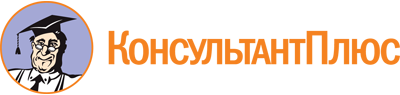 Постановление Администрации Кондинского района от 01.03.2021 N 357
(ред. от 11.03.2024)
"Об утверждении порядков расчета и предоставления субсидий на поддержку сельскохозяйственного производства и деятельности по заготовке и переработке дикоросов"
(вместе с "Порядком расчета и предоставления субсидии на поддержку растениеводства и животноводства", "Порядком расчета и предоставления субсидии на поддержку рыбохозяйственного комплекса", "Порядком расчета и предоставления субсидии на поддержку малых форм хозяйствования", "Порядком расчета и предоставления субсидии на поддержку деятельности по заготовке и переработке дикоросов")Документ предоставлен КонсультантПлюс

www.consultant.ru

Дата сохранения: 29.03.2024
 Список изменяющих документов(в ред. постановлений Администрации Кондинского района от 21.05.2021 N 1035,от 14.12.2021 N 2799, от 01.02.2022 N 167, от 14.06.2022 N 1326,от 05.07.2022 N 1549, от 12.09.2022 N 2125, от 23.01.2023 N 48,от 15.05.2023 N 510, от 16.10.2023 N 1095, от 31.01.2024 N 111,от 11.03.2024 N 253)Список изменяющих документов(в ред. постановлений Администрации Кондинского района от 21.05.2021 N 1035,от 14.12.2021 N 2799, от 01.02.2022 N 167, от 14.06.2022 N 1326,от 05.07.2022 N 1549, от 12.09.2022 N 2125, от 23.01.2023 N 48,от 15.05.2023 N 510, от 16.10.2023 N 1095, от 31.01.2024 N 111,от 11.03.2024 N 253)Список изменяющих документов(в ред. постановлений Администрации Кондинского района от 21.05.2021 N 1035,от 14.12.2021 N 2799, от 01.02.2022 N 167, от 14.06.2022 N 1326,от 05.07.2022 N 1549, от 12.09.2022 N 2125, от 23.01.2023 N 48,от 15.05.2023 N 510, от 16.10.2023 N 1095, от 31.01.2024 N 111,от 11.03.2024 N 253)Список изменяющих документов(в ред. постановлений Администрации Кондинского района от 21.05.2021 N 1035,от 14.12.2021 N 2799, от 01.02.2022 N 167, от 14.06.2022 N 1326,от 05.07.2022 N 1549, от 12.09.2022 N 2125, от 23.01.2023 N 48,от 15.05.2023 N 510, от 16.10.2023 N 1095, от 31.01.2024 N 111,от 11.03.2024 N 253)